ជំពូកទី១មូលដ្ឋានគ្រឹះនៃឥស្លាមសៀវភៅនេះនឹងអធិប្បាយពីឧទាហរណ៍មួយចំនួនអំពីសោភ័ណភាពពិត និង ឧត្តមភាពនៃឥស្លាម។ជំរុញឱ្យប្រកាន់នូវជំហរវិជ្ជមាន បំណងល្អ គំនិតសុទិដ្ឋិនិយម និងអារម្មណ៍​​​ល្អ​ចំពោះ​អ្នកដទៃ។បង្រៀនឱ្យចេះអត់ឱនចំពោះអ្នកដទៃ ស្រលាញ់អ្នកដទៃដូចស្រលាញ់ខ្លួនឯង​។ជំរុញឱ្យញញឹមរាក់ទាក់ ទឹកមុខស្រស់ស្រាយ មានមនោ​         សញ្ចេតនាល្អចំពោះ​អ្នកដទៃដោយ​ចេញពីទឹក​​ចិត្តស្មោះត្រង់ និងជ្រះថ្លា។ណែនាំឱ្យយើងចេះសំដែងនូវអាកប្បកិរិយាសុភាពរាបសាចំពោះអ្នកដទៃ។ណែនាំឱ្យប្រកាន់នូវសីលធម៌ល្អ ទន់ភ្លន់ឱនលំទោនចំពោះមនុស្សទូទៅ។បង្រៀនឱ្យចេះប្រាស្រ័យទាក់ទងគ្នាដោយមនោសញ្ចេតនា មេត្តាករុណា​ចំពោះ​មនុស្សទូទៅ និងសត្វទាំងឡាយ។ប្រៀនប្រដៅឱ្យចេះគោរពឪពុកម្តាយ ចាស់ទុំ និងជួយបីបាច់ថែរក្សាពួកគាត់។ ណែនាំឱ្យចេះធ្វើល្អចំពោះគ្រួសារ ប្រពន្ធកូន សំដែងនូវមនោសញ្ចេតនាអាណិត​​មេត្តា ផ្តល់​ភាព​កក់ក្តៅ និងសេចក្តីស្រលាញ់ដល់ពួកគេ។ជំរុញឱ្យយើងមានការអនាម័យ ស្អាតស្អំ ទាំងចិត្ត និងកាយ      បរិស្ថាន​​ជុំវិញ ហើយ​ជំរុញ​ឱ្យចេះសម្អាតផ្លូវដើរពីបន្លាក្រួស និងផលប៉ះពាល់ផ្សេងៗ។លើកទឹកចិត្តចំពោះការផ្តល់ជំនួយ ឧបត្ថម្ភចំណីអាហារដល់អ្នកទន់ខ្សោយ ទីទ័លក្រ ខ្វះខាត និងជនពិការ។ណែនាំឱ្យចេះត្រិះរិះពិចារណា សញ្ជឹងគិត ចេះប្រើប្រាជ្ញា ចេះបង្កើតច្បាប់ដោយ​ផ្អែកលើមូលដ្ឋាន​ភស្តុតាង និងអំណះអំណាង​​​ត្រឹមត្រូវ។មុននឹងបកស្រាយពីអាថ៌កំបាំង ហើយមុននឹងអ្នករកឃើញការពិត ខ្ញុំសូមបង្ហាញ​ប្រាប់​​​ដែរថា...ប្រាប់យើងឱ្យដឹងថា មនុស្សទូទៅមានសិទ្ធិស្មើគ្នា ដោយមិនគិតពីជនជាតិ ពណ៌​សម្បុរ និងសញ្ជាតិ។បង្គាប់មិនឱ្យយើងធ្វើទុក្ខទោសរំលោភបំពានលើអ្នកដទៃ មិនត្រូវប្រមាថមើល​ងាយ​ចំពោះកិត្តិយសរបស់ពួកគេ។បញ្ជាក់ប្រាប់យើងយ៉ាងច្បាស់ថា នរណាជាអ្នកបង្កើតយើង តើយើងនឹងទៅ​ទី​ណា តើទីអាស្រ័យចុងក្រោងរបស់យើងជាអ្វី។ប្រៀនប្រដៅឱ្យយើងចេះរស់នៅក្នុងសន្តិភាព មានទំនាក់ទំនងល្អជាមួយនឹង​អល់ឡោះ (ជាអ្នកបង្កើត) ជាមួយនឹងខ្លួនឯង ព្រមទាំង​អ្នកដទៃ។ឆ្លើយតបបានយ៉ាងជាក់ច្បាស់អំពីសំណួរសំខាន់ៗ និងសំណួរស្លាប់រស់របស់យើង។តាមពិត វានាំផ្លូវយើងឆ្ពោះទៅកាន់សច្ចភាពដាច់ខាត ទៅកាន់ភាពជោគជ័យ​ ភាព​ស្កប់​ស្កល់ និងសុភមង្គលពិត សង្រ្គោះចេញពីនរក ទទួលបានជីវិតអមតៈ និងជ័យជំនះដ៏ឧត្តុង្គ​ឧត្តមនៅថ្ងៃបរលោក។	ជួនកាលអ្នកមានគំនិតអវិជ្ជមានចំពោះឥស្លាម។ ជួនកាលអ្នកមើលឥស្លាមក្នុងរូបភាពមួយដូចជាសារព័ត៌មានបានចុះផ្សាយដោយការបំពាក់មុខភេរវកម្មឱ្យឥស្លាម។ ពួក​អ្នកប្រព្រឹត្តអំពើនេះជាជនមួយក្តាប់តូច ដែល​ប្រកាន់​​​ជ្រុល​​និយម និងធ្វើអំពើភេរវកម្មដោយពុំគិតពីសាសនា ជនជាតិ (ជាតិសាសន៍) ឬ​សញ្ជាតិ​នោះឡើយ។ ជួនកាលអ្នកបានអាន ឬបានឮអំពីឥស្លាមពីប្រភពដែល​មិនគួរឱ្យ​ទុក​ចិត្ត ខ្វះ​សុក្រឹត​​ភាព ឬប្រភពដែលប្រកាន់លម្អៀង ដែលព្យាយាមនិយាយបង្ខូចឥស្លាម បង្ខូច​ពួក​អ្នកមូស្លីម​ដោយ​​ហេតុផល និងគោលបំណង​ផ្សេងៗ។ 	ដូច្នេះ ទើបខ្ញុំអំពាវនាវឱ្យបងប្អូនអានសៀវភៅមួយច្បាប់នេះជាវត្ថុវិស័យ​ គំនិត​បើកទូលាយ អារម្មណ៍សប្បាយរីករាយជាមួយនឹងន័យសេចក្តី និងខ្លឹមសារដែល​និយាយអំពីសោភ័​ណ​ភាព គុណសម្បត្តិ ភាពច្បាស់លាស់ និងភាពងាយស្រួលនៃ​សាសនា​ឥស្លាម។ខាងក្រោមនេះជាឧទាហរណ៍នៃភាពច្បាស់លាស់ សោភ័ណភាព និងលក្ខណៈរបស់សាសនាឥស្លាម៖ភាពច្បាស់លាស់ជុំវិញការបង្កើតភព។ភាពច្បាស់លាស់ជុំវិញការបង្កើតមនុស្ស។ភាពច្បាស់លាស់ជុំវិញបញ្ហាផ្លូវវិញ្ញាណរបស់យើង (ផ្លូវវិញ្ញាណដែលមានជំនឿ​ត្រឹម​ត្រូវ)។ភាពច្បាស់លាស់និងភាពបរិសុទ្ធក្នុងការយល់អំពីព្រះជាម្ចាស់។ភាពច្បាស់លាស់ក្នុងការយល់អំពីការគោរពសក្ការៈ។ភាពច្បាស់លាស់ក្នុងផ្លូវទៅរកសុភមង្គលពិត និងភាពរីករាយ។ភាពច្បាស់លាស់ជុំវិញថ្ងៃបរលោក។ភាពច្បាស់លាស់ជុំវិញទីអាស្រ័យចុងក្រោយរបស់យើង (ឋានសួគ៌ និងឋាននរក)។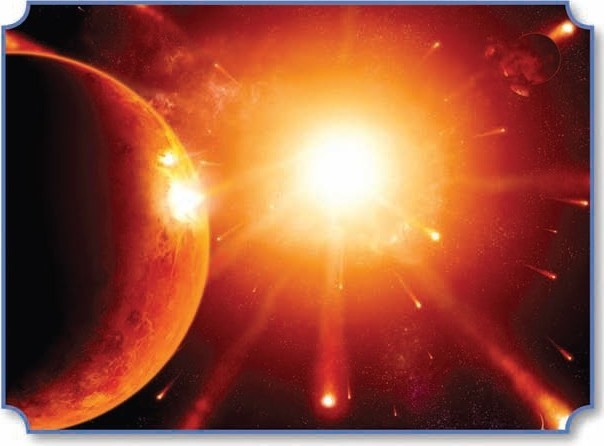 មុននឹងយើងចេញដំណើរទៅរកសោភ័ណភាពនិងឧត្តមភាពនៃឥស្លាម សូមរំឭកឡើង​វិញ​​បន្តិចពីបញ្ញត្តិសំខាន់ៗក្នុងឥស្លាម៖អល់ឡោះ (ជាម្ចាស់)ក្នុងភាសាអារ៉ាប់ អល់ឡោះ ជាឈ្មោះរបស់ព្រះតែមួយគត់ ទ្រង់ជាព្រះពិត ហើយទ្រង់ជាអ្នក​បង្កើត។ ឥស្លាមបានបង្រៀន​យើងថា អល់ឡោះទ្រង់ជាព្រះពិតសម្រាប់មនុស្ស​លោកទូទៅ។​ ពិតប្រាកដណាស់ ពួកជ្វីហ្វ និងពួកគ្រឹស្ទាន ជនជាតិ អារ៉ាប់ក៏ប្រើនាមសព្ទនេះ (អល់ឡោះ)​​ក្នុង​ន័យព្រះជាម្ចាស់ផងដែរ។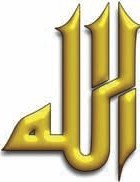 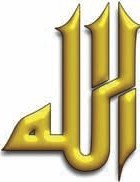 មូហាំម៉ាត់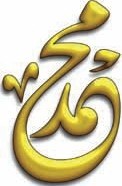 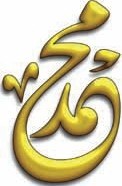 ជាព្យាការីចុងក្រោយ អល់ឡោះជាម្ចាស់ទ្រង់បានបញ្ជូនមកកាន់មនុស្ស​លោក​ទូទៅ។ឥស្លាម ជាការប្រគល់ខ្លួន និងការគោរពប្រណិប័តន៍ ប្រគល់ខ្លួនជូនអល់ឡោះ​ជាម្ចាស់តែមួយអង្គគត់ ព្រោះទ្រង់ជាព្រះពិត។មូស្លីមជាអ្នកដែលមានជំនឿចំពោះអល់ឡោះ ប្រគល់ខ្លួនជូនទ្រង់ ប្រណិប័តន៍ចំពោះទ្រង់ និងប្រតិបត្តិតាមព្យាការីមូហាំម៉ាត់។គម្ពីរអាល់គួរអានជាពាក្យបន្ទូលរបស់អល់ឡោះដែលបានត្រាស់បង្គាប់មកចំពោះព្យាការីមូហាំម៉ាត់ ហើយជាគម្ពីរចុងក្រោយបង្អស់ដែលទ្រង់បានប្រទានចុះមក។ជំពូកទី២ឆ្លើយតបនឹងសំណួរស្លាប់រស់ពិតប្រាដកណាស់ ឥស្លាមឆ្លើយតបនឹងសំណួរសា្លប់រស់ និងចម្ងល់សំខាន់ៗមួយចំនួនដូចជា៖តើអ្វីជាការពិត?តើនរណាជាអ្នកបង្កើតយើង?តើនរណាជាព្រះពិតរបស់យើង?តើនរណាជាព្យាការីចុងក្រោយបង្អស់របស់អល់ឡោះ?តើយើងគោរពសក្ការៈនរណា?តើយើងជានរណា?ហេតុអ្វីបានជាយើងមានវត្តមាននៅក្នុងលោកនេះ?តើក្រោយពេលស្លាប់មានអ្វី?តើអ្វីជាជីវិតនៅថ្ងៃបរលោក?តើអ្វីជាទីអាស្រ័យរបស់យើង(វាសនាចុងក្រោយ) ឋានសួគ៌ ឬឋាននរក?តើយើងគួរធ្វើយ៉ាងដូចម្តេច ដើម្បីទទួលបាននូវសេចក្តីស្ងប់ពិតប្រាកដ? តើយើង​គួរធ្វើ​ដូច​ម្តេចដើម្បីសម្រេចបាននូវសុភមង្គលពិត?តើយើងធ្វើដូចម្តេច​ ដើម្បីទទួលបានជោគជ័យក្នុងជីវិតជា​អមតៈ?តើអ្វីជាការពិត?ឥស្លាមបានទទួលស្គាល់ថា អល់ឡោះជាព្រះពិតមានតែមួយអង្គគត់ ទ្រង់បានបង្កើត​លោកទាំងមូល។ ទ្រង់ជាព្រះដ៏ឧត្តុង្គឧត្តម ទ្រង់បានបង្កើតមនុស្សលោក និងសត្វទាំងឡាយ ទ្រង់​បង្កើតផែនដី ភ្នំ មហាសមុទ្រ រុក្ខជាតិ និងព្រៃព្រឹក្សាទាំងឡាយនៅលើភពផែនដី។ ទ្រង់​បង្កើតព្រះអាទិត្យ ព្រះចន្ទ ផ្កាយ គន្លងភព យប់ និងថ្ងៃ។ សត្វលោកទាំងអស់​ដែល​យើង​​ស្គាល់ក្តី និងមិនស្គាល់ក្តី ឬមិនទាន់រកឃើញក្តី ទាំងអស់នោះគ្រាន់តែជាឧទាហរ​ណ៍ខ្លះនៃ​សត្វលោកដ៏ធំមហាសាលរបស់ទ្រង់ដែលមិនអាចគណនា និងពិពណ៌នាបាន។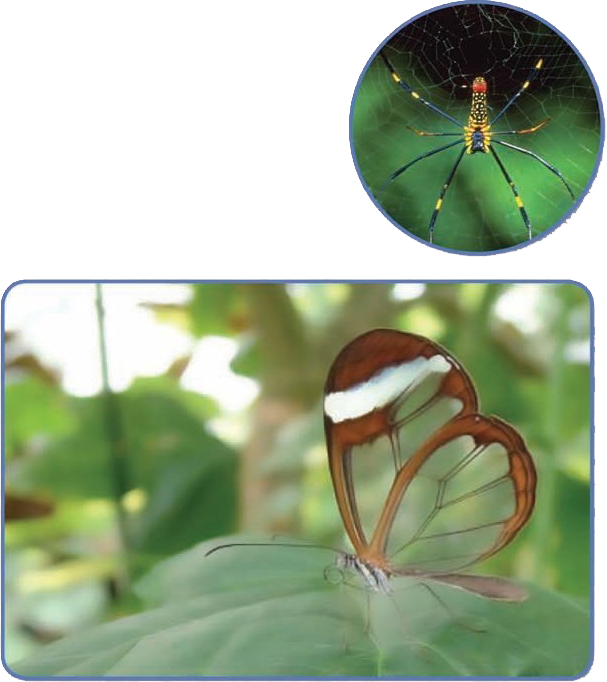 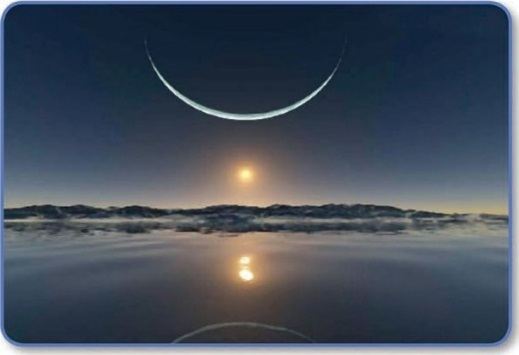 អល់ឡោះជាម្ចាស់ទ្រង់ជាអ្នកបង្កើតជីវិត និងសេចក្តីស្លាប់ ទ្រង់បង្កើតជីវិតក្រោយ​ពេល​ស្លាប់ (ជីវិតបរលោក) ពោលគឺទ្រង់ជាអ្នកបង្កើតអ្វីៗគ្រប់យ៉ាង។ផ្ទុយទៅវិញ មានអ្នកខ្លះបង្វែរកំណើត និងការស់រានមានជីវិតរបស់ខ្លួនទៅរកធម្មជាតិ ឬជា​ជម្រើស​ធម្មជាតិ។ សុំនិយាយបន្តិចដើម្បីកំណត់ន័យពីអ្វីដែលយើងកំពុងនិយាយអំពីធម្មជាតិ តើធម្មជាតិជាអ្វី? តើធម្មជាតិមានអត្ថន័យយ៉ាងដូចម្តេច?ខ្ញុំគិតថា យើងទាំងអស់ឯកភាពជាមួយនឹងខ្ញុំថា​ធម្មជាតិរួមមានភព ផ្កាយ គន្លងភព កាឡាក់ស៊ី (កញ្ចុំផ្កាយ) រុក្ខជាតិ  ភ្នំ ជ្រលងដងអូរ មហាសមុទ្រ ទន្លេ ផែនដី ព្រះអាទិត្យ ព្រះចន្ទ្រ និងផ្កាយ។ល។តើអ្វីទាំងអស់នេះកើតមកដោយឯកឯង ឬក៏អ្វីទាំងនោះជាអ្នកបង្កើតមនុស្សលោក?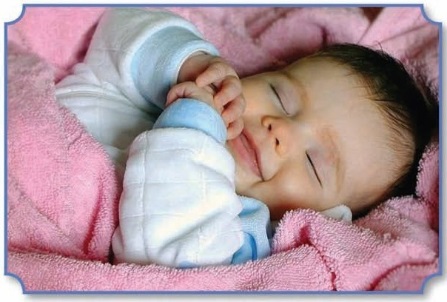 គម្ពីរអាល់គួរអានបានបង្ហាញយើងយ៉ាងច្បាស់លាស់ និងប្រកបដោយសោភ័ណភាពថា៖ﮜ  ﮝ  ﮞ  ﮟ  ﮠ  ﮡ   ﮢ  ﮣ  ﮤ  ﮥ  ﮦ  
البقرة: ٢١មានន័យថា៖ «ម្នាលមនុស្សលោកទាំងឡាយ ចូរគោរពសក្ការៈ​ចំពោះព្រះ​ជាម្ចាស់​របស់ពួកអ្នកចុះ ព្រោះទ្រង់ដែលបានបង្កើតពួកអ្នក និងបង្កើតមនុស្សជំនាន់មុនពួកអ្នក ដោយសង្ឃឹមថា អ្នកទាំងអស់គ្នាកោតខ្លាចចំពោះទ្រង់»។ﯞ  ﯟ  ﯠ  ﯡﯢ  ﯣ   ﯤ        ﯥ  ﯦ     ﯧ  ﯨ     ﯩ  ﯪﯫ  ﯬ  ﯭ  ﯮﯯ   ﯰ  ﯱ  ﯲ  ﯳﯴ  ﯵ  ﯶ   ﯷ        ﯸ    	الزمر: ٥	មានន័យថា៖ «ទ្រង់បានបង្កើតមេឃច្រើនជាន់ និងផែនដីប្រកបដោយសច្ចភាព ទ្រង់បង្កើត​យប់​បន្ទាប់ពីថ្ងៃ ហើយបង្កើតថ្ងៃបន្ទាប់ពីយប់ ទ្រង់ដាក់ព្រះអាទិត្យនិង​ព្រះចន្ទ្រនៅក្រោមប្រព័ន្ធ​មួយ​​យ៉ាងសុក្រឹត ទាំងអស់នោះធ្វើចលនាតាមគន្លងរបស់​វារហូតដល់​ថ្ងៃ​បរលោក។ តើមិន​មែន​ទេឬដែលថា​ ទ្រង់មហាខ្លាំងពូកែ និងមហាអភ័យ»។ﯡ  ﯢ  ﯣ  ﯤ  ﯥ  ﯦ    ﯧﯨ  ﯩ   ﯪ  ﯫ  ﯬ        الأنبياء: ٣٣មានន័យថា៖ «អ្វីដែលទ្រង់បានបង្កើតមានយប់ ថ្ងៃ ព្រះអាទិត្យ និងព្រះចន្ទ្រ ទាំងអស់សុទ្ធ​តែកំពុងធ្វើចលនាក្នុងគន្លងទាំងអស់»។ម្យ៉ាងវិញទៀត​ពួកអ្នកជឿលើធម្មជាតិបានប្រកែកថាខ្លួនមិនជឿចំពោះអល់ឡោះនោះ​ទេ ព្រោះតាមធម្មតាពួកគេយកលេសថា ពួកគេមិនឃើញទ្រង់ ឬមិនអាចប៉ះទ្រង់ ឬមិនអាចធ្វើការសាកល្បង​ជាមួយ​នឹង​អល់ឡោះជាម្ចាស់មហាពិសិដ្ឋបានទេ។កាលពីប៉ុន្មានឆ្នាំមុន ពេលដែលខ្ញុំទៅលេងផ្ទះរបស់ខ្ញុំនៅរដ្ឋ អូរេហ្គិននៃសហរដ្ឋអាមេរិក ខ្ញុំបាននិយាយជាមួយអ្នកជិតខាងពីរឿង​ផ្សេងៗ ក្នុងនោះក៏មាននិយាយអំពីការស្វែងយល់អំពីព្រះជាម្ចាស់ និង​ការមានវត្តមានរបស់ទ្រង់។អ្នកជិតខាងខ្ញុំចំណាស់ម្នាក់នេះបានប្រកែកថា មិនមានអល់ឡោះទេ  ដោយគាត់យកដៃទះតុ​យ៉ាងស្វាហាប់ ហើយនិយាយថា ខ្ញុំជឿថា នេះគឺជាតុ ព្រោះខ្ញុំអាចប៉ះវាបាន ខ្ញុំអាចដឹងដោយ​ឥន្រ្ទីយារម្មណ៍របស់ខ្ញុំ។ខ្លួនខ្ញុំព្យាយាមសន្ទនាជាមួយគាត់ដោយលើកហេតុផលតាម រយៈការប្រើគំនិតគិត ខ្ញុំបានចង្អុលទៅអំពូល​ភ្លើងក្នុងបន្ទប់ រួចសួរគាត់ថា តើអ្នកជឿថា មានថាមពល ឬកម្លាំងចរន្តអគ្គិសនីដែរឬទេ?គាត់ឆ្លើយថា ពិតហើយ។ខ្ញុំសួរគាត់ទៀតថា តើលោកអាចមើលឃើញកម្លាំងចរន្តអគ្គិសនីឬថាមពលដែលបង្កើតឱ្យមានពន្លឺនោះទេ?គាត់ឆ្លើយថា ទេ។បន្ទាប់មក ខ្ញុំក៏បានសួរប៉ុន្មានសំណួរទៀតថា៖តើលោកមើលឃើញខ្យល់ដែលយើងដកដងើ្ហមចេញចូលដោយផ្ទាល់ភ្នែកទេ?តើលោកមានអារម្មណ៍ទេ? តើអារម្មណ៍របស់លោកមានពណ៌សម្បុរ រូបរាង និងទំហំ យ៉ាងដូចម្តេចដែរ?តើការដេកជាអ្វី? មានពណ៌ និងទម្ងន់យ៉ាងដូចម្តេច?តើមានអ្វីខ្លះដែលយើងជឿថា មានពិត តែយើងមើលវាមិនឃើញ?ម្យ៉ាងវិញទៀត នៅថ្ងៃមួយខ្ញុំបានជួបជាមួយយុវជនម្នាក់ឈ្មោះ គ្រិស្ត និង​ប្រពន្ធ​របស់​គាត់នៅសណ្ឋាគារមួយក្នុងទីក្រុង អូស្លូ ប្រទេសន័រវែស។ ខ្ញុំបានជជែកគ្នា​លេង​ជា​មួយ​នឹង​​គេ ហើយខ្ញុំបានសួរគេថា គ្រិស្ត! តើអ្វីជាគោលបំណងនៃជីវិត? គ្រិស្ត​បានតប​មក​ខ្ញុំ​ដោយ​ភ្ញាក់​ផ្អើល​ថា នេះជាសំណួរដំបូងបង្អស់ដែលខ្ញុំឮ គេបានបន្ថែម​ទៀតថា ខ្ញុំគិតថា ជីវិតរបស់ខ្ញុំ​អត់​មាន​គោលបំណងអ្វីទេ គេបញ្ចប់  សម្តី​របស់គេដោយ​និយាយថា ខ្ញុំមិនជឿលើ​ព្រះ​ណា​មួយ​នោះ​ឡើយ។ ខ្ញុំសួរគេថា ហេតុអ្វី?គេឆ្លើយថា ព្រោះខ្ញុំមិនដែលឃើញ។ ភ្ជាប់នឹងចម្លើយរបស់គេ ខ្ញុំបានសួរគេ​ទាំង​ញញឹម​​ថា៖តើអ្នកស្រលាញ់ប្រពន្ធរបស់អ្នកទេ?តើអ្នកអាចឃើញសេចក្តីស្រលាញ់នេះដោយចក្ខុវិញ្ញាណរបស់អ្នកទេ?តើសេចក្តីស្រលាញ់របស់អ្នកមានពណ៌អ្វី?តើសេចក្តីស្រលាញ់នេះមានទម្ងន់ប៉ុណ្ណា?តើគ្រិស្ត និងប្រពន្ធរបស់គាត់មានប្រតិកម្មយ៉ាងដូចម្តេច? ចូរព្យាយាមគិត និងត្រិះរិះ​ពិចារណា!ដូច្នេះ ដោយគ្រាន់តែសមត្ថភាពរបស់យើងមើលមិនឃើញ ឬវាស់វែងមិនបានដូចជា សេចក្តី​ស្រលាញ់ និងអារម្មណ៍ ដោយការប៉ះ ឬកាន់តែប៉ុណ្ណោះ ពុំមែនមានន័យថា យើង​ត្រូវ​តែ​​​បដិសេធរាល់ធាតុពិត និងវត្តមាននៃសេចក្តីស្រលាញ់ ឬអាម្មណ៍របស់យើងនោះឡើយ។ក៏ដូចគ្នានេះដែរ បើសិនជា យើងមិនអាចមើលឃើញអល់ឡោះក្នុងជីវិតនេះដោយ​ហេតុថា វិញ្ញាណរបស់យើងមានដែនកំណត់ ហើយសមត្ថភាពរបស់យើង​មិនអាចដឹង​ពី​វិសាល​ភាពរបស់ទ្រង់បានទេ។ ដូច្នេះ យើងមិនត្រូវបដិសេធចំពោះវត្តមានភាពរបស់អល់ឡោះ​នោះ​ឡើយ។ពិតប្រាកដ វត្តមានរបស់អល់ឡោះជាម្ចាស់មានភាពច្បាស់​លាស់​ណាស់ ដោយយើងអាចតាមដាន​ដឹង​ពីហេតុផលរបស់វាដោយងាយស្រួលតាមរយៈនិមិត្តសញ្ញា អំណះអំណាង និងភស្តុតាងដែល គ្មានដែនកំណត់។ ភស្តុតាងនិងអំណះអំណាងទាំងនោះលាតត្រដាងឡើងក្នុងការបង្កើត​បរិមាណដែលមិនអាច​គណនាបាន ​ដូចជាធាតុ​ អាតូម កោសិកា ជាលិកា សសៃប្រសាទ និងអ្វីគ្រប់​យ៉ាងដែលជាសភាវសត្វលោក។លើសពីនេះ មានអ្នកនាំសាររបស់ព្រះរាប់ពាន់​នាក់ និងពួកអ្នកដើរតាមរាប់ពាន់លាន​នាក់ក្នុងប្រវត្តិសាស្រ្តមនុស្សជាតិ ពួកគេបញ្ជាក់ថា មានអល់ឡោះ ហើយបាននាំគ្នាជឿចំពោះទ្រង់។ តើសមហេតុផលនិងមានតក្កភាពដែរឬទេចំពោះអ្នកធ្វើមិនដឹងមិនឮ មិន​យក​បញ្ញា​មកគិតអំពីសាក្សីនៃមនុស្សរាប់ពាន់លាននាក់ដែលជាជ្រុង​មួយនៃនិមិត្តសញ្ញា? តើដោយហេតុតែទស្សនៈខ្លះ ទើបធ្វើឱ្យមនុស្ស បដិសេធនឹងភស្តុតាងឬ? (ដូចជាទស្សនៈ​នៃការ​វិវឌ្ឍ​របស់សាល ដារវីន ដែល​បាន​​បដិសេធនឹងភស្តុតាងទាំងឡាយ​ដោយសារតែ​ការ​សិក្សា​ស្រាវជ្រាវ និងបទពិសោធ​របស់​ខ្លួន)។នេះជាការពិតដ៏បរិសុទ្ធក្នុងសាសនាឥស្លាម ដែលបញ្ជាក់ពីវត្តមានរបស់អល់ឡោះ​និងជឿចំពោះទ្រង់តែមួយគត់ គ្មានព្រះជាម្ចាស់លើកលែងតែអល់ឡោះ ទ្រង់ជាអ្នក​បង្កើតលោកទាំងមូល ហើយទ្រង់ជាព្រះដ៏មហាពិសិដ្ឋ។យើងចាំបាច់ត្រូវតែជឿថា​ គ្មាននរណាម្នាក់ ហើយគ្មានអ្វីមួយខ្ពស់ជាងទ្រង់ ឬដូចទ្រង់ឡើយ។ ប្រាកដណាស់ អល់ឡោះជាព្រះពិត ទ្រង់បានបង្កើតពួកយើង ដើម្បីឱ្យយើងស្គាល់ទ្រង់ និងគោរព​សក្ការៈចំពោះទ្រង់តែមួយគត់។ ពួកអ្នកដែលគោរពសក្ការៈចំពោះទ្រង់បានត្រឹមត្រូវ ប្រតិបត្តិ​តាម​ការ​បង្គាប់របស់ទ្រង់ដោយពេញលេញនោះ នឹងបានចូលឋានសួគ៌ (ជីវិតអមតៈ)។ ផ្ទុយ​ទៅ​វិញ ពួកអ្នកដែលប្រព្រឹត្តល្មើសនឹងទ្រង់ ធ្វើតាមទំនើងចិត្ត និងកិលេសតណ្ហា​នោះ​នឹង​ទៅកាន់....	តើអ្នកគិតថា នឹងទៅទីណា?តើនរណាជាព្រះពិត?គម្ពីរអាល់គួរអានបានឆ្លើយនឹងសំណួរដ៏សំខាន់នេះយ៉ាងច្បាស់លាស់ថា៖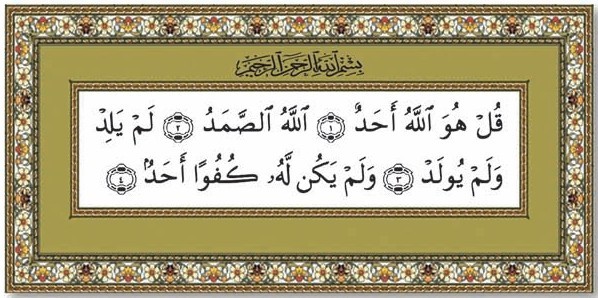 មានន័យថា៖ «ក្នុងព្រះនាមអល់ឡោះ ទ្រង់មហាមេត្តា មហាករុណា»។«មូហាំម៉ាត់! ចូរប្រកាសចុះថា អល់ឡោះគឺជាម្ចាស់តែមួយ  គត់។ ទ្រង់គង់ជាអមតៈ ទ្រង់គ្មានកូន និងគ្មាននរណាបង្កើតទ្រង់ ហើយគ្មាននរណាម្នាក់ដូចទ្រង់ឡើយ»។នេះគឺជាជំពូកពេញលេញមួយនៃគម្ពីរអាល់គួរអាន ជាជំពូក ប្រសើរបំផុតដែលប្រាប់​យើងដោយសង្ខេប និងច្បាស់លាស់ដោយនិយាយតែការពិតអំពីអល់ឡោះជាម្ចាស់តែមួយគត់ និងលក្ខណៈសម្បត្តិ​ពិតរបស់ទ្រង់។ ជំពូកនេះបានឆ្លើយតបយ៉ាងច្បាស់លាស់នឹងសំណួរស្លាប់រស់ និងសំខាន់បំផុត ដែលមានមនុស្សរាប់ពាន់លាននាក់កំពុងមានចម្ងល់វិលវល់ច្របល់នៅក្នុងចិត្ត។តាមរយៈជំពូកដ៏ប្រសើរនេះ និងមាត្រាផ្សេងៗក្នុងគម្ពីរ នាំឱ្យយើងអាចស្គាល់ពី​លក្ខណសម្បត្តិខ្លះដែលញែកឱ្យដាច់រវាងព្រះពិត និងព្រះដទៃដែលមិនពិត។ លក្ខណៈ​សម្បត្តិពិសេសរបស់ទ្រង់គឺ៖ព្រះពិតគឺទ្រង់ជាអ្នកបង្កើត ពុំមែនត្រូវគេបង្កើតទ្រង់នោះឡើយ​។ព្រះពិតគឺទ្រង់មានតែមួយ ទ្រង់គ្មានដៃគូ ទ្រង់ពុំមានចំនួនច្រើនអង្គ ទ្រង់គ្មាន​មាតាបិតា ហើយទ្រង់គ្មានបុត្រ។អល់ឡោះទ្រង់ប្រកបដោយភាពស្អាតស្អំពីគំនិតយល់ឃើញរបស់មនុស្សលោក ហើយចក្ខុវិញ្ញាណរបស់មនុស្សលោក​មិន​អាច​​មើលឃើញទ្រង់ក្នុងលោកីយ៍នេះឡើយ។អល់ឡោះទ្រង់មានភាពអមតៈពីបុព្វេ ទ្រង់មិនស្លាប់ ទ្រង់មិនប្រែប្រួល មិនសាប​សូន្យ មិនបែងភាគ មិនចូលសណ្ឋិតក្នុងអ្វីមួយនៃសភាវសត្វលោក​។អល់ឡោះទ្រង់គង់ជាអមតៈដោយព្រះអង្គឯង ដោយមិនត្រូវការពឹងពាក់ពី​សត្វ​លោក ទ្រង់គ្មានមាតាបិតា ទ្រង់គ្មានប្រពន្ធកូន ទ្រង់មិនត្រូវការចំណីអាហារ មិនត្រូវការជំនួយពីនរណាម្នាក់ឡើយ។ ក៏ប៉ុន្តែសត្វលោកទាំងឡាយដែល​ទ្រង់បានបង្កើតវិញទេដែលត្រូវការទ្រង់នោះ។អល់ឡោះជាម្ចាស់តែមួយគត់ ទ្រង់មានលក្ខណសម្បត្តិថ្លៃថ្លា សុក្រឹតពេញ​លេញ ប្រកបដោយសោភ័ណភាព ហើយគ្មានសត្វលោកណាមួយមានលក្ខណៈទាំងនេះ​ដូច​ទ្រង់ ពោលគឺគ្មានអ្វីមួយដូចទ្រង់ឡើយ។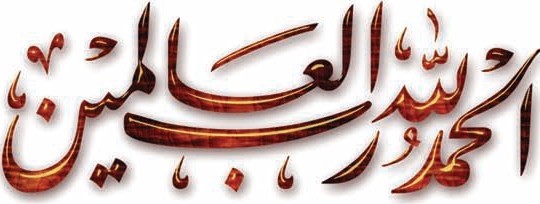 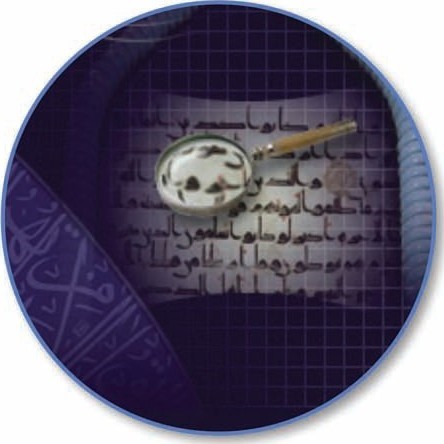 តើអ្នករកអាថ៌កំបាំងឃើញហើយឬនៅ?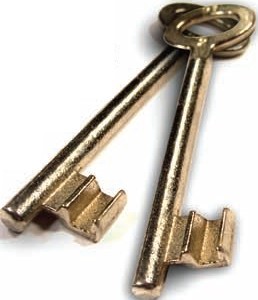 តាមពិត ឥស្លាមរក្សានូវធម្មជាតិនៃឧបនិស្ស័យដែលអល់ឡោះជាម្ចាស់ទ្រង់បានបង្កើត​យើងឱ្យមានមកជាមួយនឹងជាតិកំណើតរបស់យើង។ប្រាដកណាស់ អល់ឡោះជាម្ចាស់ទ្រង់​ដឹងពីអាថ៌កំបាំង    ការគិត ប្រាជ្ញា និងចិត្ត​របស់យើង ហើយទ្រង់ប្រាប់យើងឱ្យដឹងពីអាថ៌កំបាំង និងកូនសោនៃសេចក្តីស្ងប់ សេចក្តីសុខសម្រាប់ខ្លួនប្រាណ ប្រាជ្ញា​ស្មារតី និងចិត្តគំនិតរបស់យើង។ តើធ្វើដូចម្តេចដើម្បីធ្វើឱ្យយើងមានអារម្មណ៍ស្រស់ស្រាយ និងមានសេចក្តីស្ងប់?ចូរស្គាល់ព្រះជាម្ចាស់តែមួយរបស់អ្នក។ចូរមានជំនឿចំពោះទ្រង់ (កុំបង្កើតដៃគូសម្រាប់ទ្រង់)។ប្រតិបត្តិតាមការបង្គាប់បញ្ជារបស់ទ្រង់។ចូរជឿចំពោះពួកអ្នកនាំសាររបស់ទ្រង់ (និងអ្នកនាំសារមូហាំម៉ាត់)។ចូរសូត្រធម៌រំឭកចំពោះទ្រង់។ចូរបួងសួងសុំការអភ័យទោសពីទ្រង់។ចូរគោរពសក្ការៈចំពោះអល់ឡោះតែមួយគត់។ចូរស្រលាញ់អ្នកដទៃដូចជាអ្នកស្រលាញ់ខ្លួនឯង។បើកចិត្តឱ្យទូលាយនិងព្យាយាមធ្វើឱ្យអ្នកដទៃបានសុខ។ចូរជ្រះថ្លា និងកោតខ្លាចចំពោះទ្រង់។សង្ខេបរួមមក កូនសោទាំងដប់នេះយើងអាចសម្រេចបាននូវសេចក្តីស្ងប់ ​សេចក្តី​សុខ​សុភមង្គលផ្លូវចិត្ត សង្គម និងពិភពលោកទាំងមូល ហើយខ្លឹមសារទាំងនេះស្រង់ចេញពីកំណប់ នៃគម្ពីរអាល់គួរអាន និងប្រសាសន៍របស់អ្នកនាំសារមូហាំម៉ាត់។ដើម្បីសង្ខេបនូវគំនិតនេះ ឥស្លាមបានចង្អុលបង្ហាញយើងតាមរយៈប្រភពពីរសំខាន់ គឺ​គម្ពីរអាល់គួរអាន និងធម្មនិយមរបស់អ្នកនាំសារ អាចធ្វើឱ្យយើងសម្រេចបាននូវសន្តិភាព សុភមង្គល និងការសង្រ្គោះ​ដោយការស្គាល់អល់ឡោះជាព្រះ​ពិតតែមួយគត់ មានជំនឿ​ពេញ​លក្ខណៈ និងមានភាពស្មោះត្រង់ចំពោះទ្រង់។ ជាមួយគ្នានេះ យើងចាំបាច់ត្រូវមាន​ជំនឿចំពោះ​ពួក​អ្នកនាំសារទាំងឡាយ (ក្នុងចំណោមពួកគេ គឺអ្នកនាំសារមូហាំម៉ាត់) ប្រតិបត្តិ​តាមសេចក្តី​ចង្អុល​​បង្ហាញ និងការទូន្មានប្រៀនប្រដៅរបស់ពួកគាត់។ផ្លូវដែលនាំយើងឆ្ពោះទៅកាន់ជីវិតដ៏មានសុភមង្គល សេចក្តីស្ងប់ និងជីវិតអមតៈ ​នោះ​គឺ​តាម​រយៈជំនឿចំពោះពាក្យសច្ចាទាំងពីរ ដែលពោលថា៖ម្យ៉ាងវិញទៀត ឥស្លាមបានប្រាប់យើងថា ជំនឿចំពោះអល់ឡោះ និងពួកអ្នកនាំសារ​របស់ទ្រង់តែមួយមុខនោះ ពុំទាន់គ្រប់គ្រាន់ដើម្បីសម្រេចនូវសេចក្តីស្ងប់និងការសង្រ្គោះ​នោះ​​​នៅឡើយទេ។យើងចាំបាច់ត្រូវប្រតិបត្តិនូវអំពើល្អ គោរពសក្ការៈចំពោះអល់ឡោះជាម្ចាស់តែមួយគត់ ប្រតិបត្តិតាមការបង្គាប់របស់ទ្រង់ និងជៀសវាងពីអ្វីដែលទ្រង់ហាមប្រាម។ប្រាកដណាស់ ការគោរពប្រណិប័តន៍តាមការបង្គាប់របស់​អល់ឡោះគឺជាធាតុ​ស្នូលនៃ​សារ​របស់​ទ្រង់។ ពាក្យថា ការគោរពប្រណិ​ប័ត​ន៍ និងការស្តាប់បង្គាប់ចំពោះអល់ឡោះ ក្នុងភាសា​អារ៉ាប់គឺមានប្រភពមកពីពាក្យឥស្លាម។ជាការពិតណាស់ អត្ថន័យនៃការគោរពប្រណិប័តន៍ចំពោះអល់ឡោះ និងអ្វីដែលទ្រង់​បានត្រៀមប្រទាផលបុណ្យដល់ពួកអ្នកដែលមានជំនឿ និងប្រតិបត្តិអំពើល្អ។ ទ្រង់​បានមានព្រះ​បន្ទូលក្នុងគម្ពីរ    អាល់គួរអានថា៖ ﯟ  ﯠ   ﯡ   ﯢ  ﯣ  ﯤ          ﯥ  ﯦ  ﯧ   ﯨ                                          الكهف: ١٠٧មានន័យថា៖ «ពិតណាស់ ពួកអ្នកមានជំនឿ និងបានប្រតិ​បត្តិអំពើល្អ​ សម្រាប់​ពួកគេគឺឋានសួគ៌ផារ៉ាដៃជាទីស្នាក់អាស្រ័យ​»។ក្នុងន័យធៀបគម្ពីរពិសិដ្ឋបានចែងដូចតទៅ៖«ពិតណាស់ រូបកាយដែលគ្មានព្រលឹងប្រៀបដូចជាសាកសព ហើយជំនឿគ្មានការ​ប្រតិបត្តិ​ក៏ប្រៀប​ដូច​ជាសាកសពផងដែរ» (ស្តេចជេម ២:២៦) ។ក្នុងជំពូក​ដដែល​នេះបាន​បង្ហាញអត្ថន័យនៃឥស្លាមដែលយើង​​បានជជែកពីខាងដើម។      «ចូរគោរព​ប្រណិប័ត​ន៍​ចំពោះអល់ឡោះចុះ»​(ស្តេចជេម៤:៧)។ដូច្នេះ អ្នកមូស្លីម ជាអ្នកដើរតាមយេស៊ូ និងពួកអ្នកនាំសារទាំងឡាយដ៏ស្មោះត្រង់។ ពិតប្រា​កដ អ្នកមូស្លីមជាបុគ្គលដែលគោរពប្រណិប័តន៍ និងឱនលំទោនចំពោះក្តីបង្គាប់របស់​អល់ឡោះ​​ជាម្ចាស់។អ្នកមូស្លីមមានជំនឿចំពោះអល់ឡោះជាព្រះពិតតែមួយគត់។ ពួកគេប្រតិបត្តិអំពើល្អ គោរព និងប្រណិប័តន៍តាមការបង្គាប់ និងពាក្យផ្តែផ្តាំដែលពួកព្យាការី និងពួកអ្នកនាំសារបាន​នាំមក ដូចជាការមានជំនឿចំពោះអល់ឡោះ ការថ្វាយបង្គំ ការក្រាបបង្គំ ការឱនគោរព ការ​បង់ហ្សាកាត់ ការធ្វើទាន និងការពោលពាក្យ (إن شاء الله) មានន័យថា «បើទ្រង់សព្វព្រះទ័យ» ការផ្សព្វផ្សាយសាឡាមដោយពោលថា (السلام عليكم)មានន័យថា (សូមសិរីសួស្តីកើតមាន​ចំពោះពួកអ្នកទាំងអស់គ្នា)។នេះគឺជាអ្វីដែលពួកព្យាការីបានអនុវត្ត (ក្នុងចំណោមពួកគេមាន មូសា អ៊ីសា មូហាំម៉ាត់)។ នេះគ្រាន់តែជាឧទាហរណ៍គំរូ និងភស្តុតាងខ្លះបញ្ជាក់ពីសច្ចភាពដ៏ត្រចះត្រចង់ បញ្ជាក់ពីសកលនីយកម្មនៃសារតែមួយរបស់សាសនាដ៏ឧត្តមនិងប្រសើរថ្លៃថ្លា សម្រាប់គ្រប់​ព្យាការី និង​ពួកអ្នកនាំសាររបស់ទ្រង់នោះគឺសាសនាឥស្លាម។ជាការចាំបាច់ចំពោះអ្នកមូស្លីម ឬបុគ្គលដែលចង់ក្លាយជាមូស្លីមត្រូវតែមានជំនឿចំពោះគោល​ជំនឿទាំងប្រាំមួយ។គោលជំនឿទាំងប្រាំមួយគឺ៖ជឿចំពោះអល់ឡោះ (ជាព្រះពិតតែមួយគត់)៖ ក្នុងគោលជំនឿនេះរួមមាន​ការ​ជឿចំពោះអល់ឡោះ ទទួលស្គាល់ទ្រង់ជាព្រះជាម្ចាស់ និងជាព្រះដែលត្រូវ​គេ​គោរពសក្ការៈតែមួយគត់ ទ្រង់មានព្រះនាម និងព្រះលក្ខណៈ ហើយគ្មានព្រះដែល​ត្រូវគេគោរពសក្ការៈយ៉ាងពិតប្រាកដលើកលែងតែទ្រង់។ជឿចំពោះពួកទេវតា៖ ព្រះបង្កើតពួកគេមកដើម្បីសូត្រធម៌រំឭកដល់អល់ឡោះ​ជាម្ចាស់តែមួយគត់ ពោលពាក្យសរសេរលើកតម្កើង គោរពប្រណិប័តន៍ និង​អនុវត្តតាមបទបញ្ជារបស់ទ្រង់។ជឿចំពោះព្រះគម្ពីរ រួមមាន ព្រះបន្ទូលដែលទ្រង់បានត្រាស់បន្ទូលទៅកាន់ មូសា អ៊ីសា (ពុំមែនជាសៀវភៅនិពន្ធ ឬរឿងនិទានដែលគេប្រឌិតឡើង​នោះ​ទេ)។ គម្ពីរអាល់គួរអានវិញ ជាការត្រាស់បន្ទូលចុងក្រោយបង្អស់​របស់អល់ឡោះ​ទៅកាន់ព្យាការីមូហាំម៉ាត់ ហើយទ្រង់បានរក្សាគម្ពីរនេះមិន​ឱ្យ​​​គេ​កែ​ប្រែ លុបបំបាត់ និងបន្ថែមបន្ថយឡើយ។ជឿចំពោះពួកអ្នកនាំសាររបស់ទ្រង់ រួមមាន ណួហ អ៊ីព្រហ៊ីម មូសា អ៊ីសា និងមូហាំម៉ាត់ សូមសន្តិភាពកើតមានចំពោះពួកគាត់។ ដូច្នេះ អ្នកមូស្លីមពុំ​ទាន់មានជំនឿពិតប្រាកដទេ លុះត្រាតែមានជំនឿចំពោះមូសា និងអ៊ីសា​ជា​ព្យាការី​ដែលអល់ឡោះជាម្ចាស់បានបញ្ជូនមកកាន់មនុស្សលោក។ជឿចំពោះថ្ងៃបរលោក ថ្ងៃរស់ឡើងវិញ និងថ្ងៃជំនុំជម្រះ។ អល់ឡោះជាម្ចាស់​ទ្រង់នឹងកាត់ក្តីចំពោះមនុស្សលោកនៅថ្ងៃបរលោកតាមជំនឿ និងការប្រតិបត្តិរបស់​ពួកគេនាថ្ងៃនោះ។ ក្រោយពីកាត់ក្តី និងជំនុំជម្រះរួច នឹងដឹងថា អ្នកដែល​ត្រូវចូលឋាន​សួគ៌ទទួលបាននូវជីវិតដ៏មានបរមសុខអតមៈ និងអ្នកដែលត្រូវគេ​បោះចូល​ទៅ​ក្នុងភ្លើងនរក។ជឿចំពោះព្រះលិខិតដែលត្រូវបានកំណត់ដោយពុទ្ធិរបស់ទ្រង់ដ៏ជាក់លាក់។ ពិតប្រាកដ ការជឿចំពោះព្រះលិខិតធ្វើឱ្យអ្នកមូស្លីមមានទំនុកចិត្តជឿ​ជាក់​ចំពោះអល់ឡោះ។ ពួកគេពេញចិត្ត ស្កប់ស្កល់ចំពោះអ្វីដែលទ្រង់បាន​កំណត់​ចំពោះពួកគេ ទោះល្អ ឬអាក្រក់។ ពិតណាស់ ពួកអ្នកដែលមានជំនឿចំពោះ​អល់ឡោះ និងព្រះលិខិតរបស់ទ្រង់ នឹងមិនអស់សង្ឃឹម មិនខកចិត្ត មិន​ខក​បំណង នៅពេលដែលពួកគេប្រទះនឹងវិបត្តិ ឬគ្រោះថ្នាក់។ ពួកគេតម្រង់​ឆ្ពោះទៅរកអល់ឡោះ បួងសួងសុំឱ្យទ្រង់ជួយ និងសារភាពចំពោះទ្រង់។​ជំនឿចំពោះអល់ឡោះ និងព្រះលិខិតដ៏ប្រពៃរបស់ទ្រង់នេះ​ធ្វើឱ្យអ្នក​​មូស្លីម​មានអារម្មណ៍ស្កប់ស្កល់ រីករាយស្រស់ស្រាយ ពេញចិត្ត បើទោះជាខ្លួនត្រូវ​ទទួល​​រងនូវការបៀតបៀន ការជិះជាន់ដោយអំពើអយុត្តិធម៌ ការប្រកាន់ពូជសាសន៍ និងការ​មួលបង្កាច់បង្ខូចឈ្មោះដែលគេកំពុងប្រឈមមុខក៏ដោយ។និយាយរួម នេះគឺជាគោលជំនឿក្នុងឥស្លាមដែលតម្រូវឱ្យពួកអ្នកមាន​ជំនឿស្មោះភក្តីចាំបាច់ត្រូវតែគោរពតាម។គោលគ្រឹះឥស្លាមទាំងប្រាំ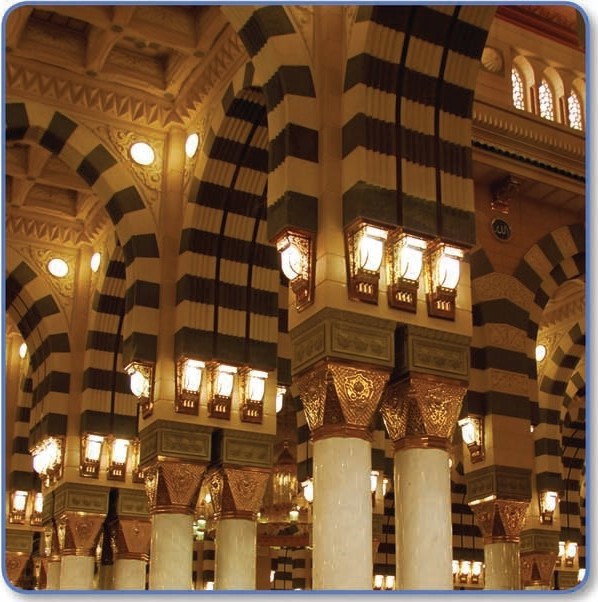 បន្ថែមពីលើគោលជំនឿទាំងប្រាំមួយខាងលើ សាសនា
ឥស្លាមបានចង្អុលបង្ហាញថា ជំនឿត្រូវភ្ជាប់ជាមួយនឹងការប្រតិបត្តិ និងអនុវត្តជាក់ស្ដែង។ ដូច្នេះអ្នកមូស្លីម ត្រូវតែប្រតិបត្តិនូវគោលគ្រឹះឥស្លាមទាំងប្រាំ និងអំពើល្អទាំងឡាយ។គោលគ្រឹះឥស្លាមទាំងប្រាំមានអត្ថន័យសង្ខេបដូចខាង
ក្រោម៖ពាក្យសច្ចាទាំងពីរ៖(ខ្ញុំសូមសច្ចាថា គ្មានព្រះជាម្ចាស់ក្រៅពីអល់ឡោះ និងមូហាំម៉ាត់ជាអ្នកនាំសារ​របស់អល់ឡោះ)។សូត្រជាភាសាអារ៉ាប់«អាស្ហហាហ្ទូអាល់ឡា​អ៊ីឡាហា អ៊ីលឡា អល់ឡោះ វ៉ាអាស្ហហាហ្ទូ អាន់ណា មូហាំម៉ាហ្ទាន់រ៉ស៊ូលុលឡោះ​»។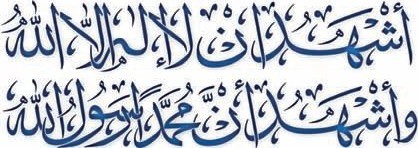 នេះគឺជាពាក្យសច្ចាដែលតម្រូវឱ្យបុគ្គលដែលចូលឥស្លាមត្រូវពោល។ ពិត​ណាស់​ នេះឆ្លុះបញ្ចាំងពីសោភ័ណភាព និងភាពងាយស្រួលនៃសាសនាឥស្លាម។ការថ្វាយបង្គំ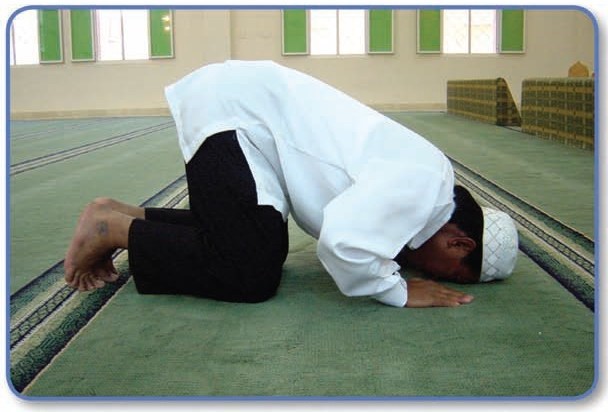 ការថ្វាយបង្គំប្រាំដងជាកាតព្វកិច្ច (រួមមាន ការឈរ ការឱន​គោរព ការក្រាបគោរព ការសូត្រផ្នែកខ្លះនៃគម្ពីរអាល់គួរអាន ការសរសើរចំពោះអល់ឡោះ ការសូត្រធម៌រំឭក​ចំពោះទ្រង់ ការបួងសួងសុំក្តីមេត្តា ការខន្តីអភ័យ និងបួងសួងសុំឋានសួគ៌អំពីទ្រង់)។សោភ័ណភាពនៃការថ្វាយបង្គំបង្ហាញឱ្យឃើញថា ការថ្វាយ​បង្គំជួយបណ្តុះនូវភាព​ស្កប់ស្កល់ក្នុងចិត្ត ភាពរីករាយ មានជំនួយ ស្ងប់អារម្មណ៍ និងប្រាជ្ញាស្មារតី។សោភ័ណភាពនៃការថ្វាយបង្គំគឺធ្វើឱ្យអារម្មណ៍រីករាយដឹងច្បាស់ថា ពួកព្យាការី​របស់​អល់ឡោះ និងពួកអ្នកនាំសាររបស់ទ្រង់ ដូចជា អាដាំ ណួហ អ៊ីព្រហ៊ីម មូសា អ៊ីសា និងមូហាំម៉ាត់ ពួកគាត់ក៏ធ្លាប់បានប្រតិបត្តិនូវការថ្វាយបង្គំនេះ និងក្រាបគោរព​ចំពោះអល់ឡោះជាម្ចាស់ដូចខ្លួនដែរ។ ដូច្នេះ ពួកអ្នកមូស្លីមដើរតាមគន្លងរបស់​ពួក​ព្យាការីរបស់​អល់ឡោះ និងពួកអ្នកនាំសាររបស់ទ្រង់។លើសពីនេះ មេរៀន និងគំនិតអប់រំផ្សេងជាច្រើនទៀតលាតត្រដាងឡើងយ៉ាងច្បាស់លាស់តាមរយៈការថ្វាយ​បង្គំ ហើយអ្នកមូស្លីមអាចរៀនសូត្រពីការថ្វាយបង្គំនេះដូចជា ការ​ស្រ​លាញ់អល់ឡោះ ការគោរពប្រតិបត្តិ ការឱនលំទោន ការប្រគល់ខ្លួន ជឿ​ចំពោះ​ទ្រង់​តែមួយគត់ ការបួងសួង ចិត្តជ្រះថ្លា ការអត់ធ្មត់ ការបន្ទាបខ្លួន និងសមភាព​សង្គមសម្រាប់មនុស្សទូទៅ។តាមការពិត ការសូត្រធម៌រំឭកចំពោះអល់ឡោះដោយចិត្តជ្រះថ្លា ការឱនលំទោន ការបួងសួង ការសុំអភ័យទោស ការថ្វាយបង្គំដើម្បីអល់ឡោះជាកូនសោដ៏ឧត្តមនិង​អស្ចារ្យដើម្បីបើកទទួលនូវភាពរីករាយ ភាពស្ងប់ស្កប់ស្កល់ និងពរជ័យសិរីសួស្តី។អល់ឡោះជាម្ចាស់បានមានព្រះបន្ទូលថា៖ﰈ  ﰉ  ﰊ   ﰋ  ﰌﰍﰎ  ﰏ ﰐ ﰑ ﰒ  ﰓ
الرعد: ٢٨មានន័យថា៖ «ពួកអ្នកមានជំនឿមានចិត្តស្កប់ស្កល់ដោយការសូត្រធម៌រំឭក​ចំពោះអល់ឡោះជាម្ចាស់។ ព្រោះ ការសូត្រធម៌រំឭកចំពោះអល់ឡោះធ្វើ​ឱ្យចិត្តទទួលបាននូវភាពស្ងប់ស្កប់ស្កល់»។ទ្រង់បានមានព្រះបន្ទូលទៀតថា៖ﭝ  ﭞ  ﭟ  ﭠ  ﭡ	                  غافر: ٦٠មានន័យថាៈ «ព្រះជាម្ចាស់របស់ពួកអ្នកបានមានព្រះបន្ទូលថា ចូរបួងសួងចំពោះ​យើងចុះ យើងនឹងទទួលយកការបួងសួងរបស់ពួកអ្នក»។ហ្សាកាត់៖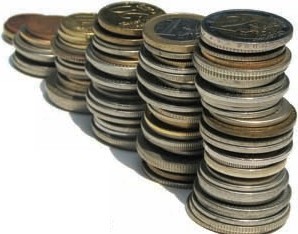 ការបង់ហ្សាកាត់ជាកាតព្វកិច្ចសម្រាប់ចែកជូនដល់អ្នកទីទ័លក្រ។  ពិតណាស់ ការផ្តល់​ហ្សាកាត់​និងធ្វើទានចំពោះអ្នកក្រខ្វះខាតជួយជម្រះសម្អាតចិត្តពីភាពរិះ​កំណាញ់។ហ្សាកាត់ជួយសម្អាតទ្រព្យសម្បត្តិ និងលុយកាក់របស់យើង បង្រៀនឱ្យយើងចេះយកចិត្តទុកដាក់ និងរួមចំណែកកសាងស្ពាន​មេត្រីភាពដ៏រឹងមាំនៃសេចក្តីស្រលាញ់ សេចក្តីគោរពទៅវិញទៅមករវាងអ្នកមាននិងអ្នកក្រ។ តាមពិត ហ្សាកាត់ជួយផ្សព្វ​ផ្សាយបំផុសការចេះជួយគ្នា សាមគ្គីគ្នាជាធ្លុងមួយ មានភារតភាពនឹងគ្នាក្នុងសង្គម​ទាំងមូល។បួស៖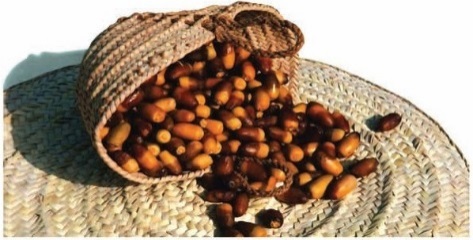 បួស ឬការតមអាហារការហូបចុក និងការរួមដំណេកក្នុងចន្លោះពេលកំណត់មួយជាក់​លាក់ចាប់ពីពេលអារុណរះ...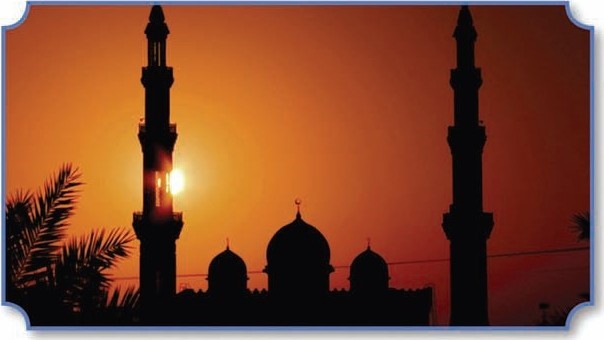 ...រហូតដល់ថ្ងៃលិច។ខាងក្រោមនេះជាសារប្រយោជន៍ខ្លះ និងគំនិតអប់រំដ៏ប្រពៃនៃការបួស៖ផលប្រយោជន៍ផ្លូវចិត្តបួសជួយបង្កើនភាពកោតខ្លាច និងសេចក្តីជ្រះថ្លាចំពោះ​អល់ឡោះ។ ប្រាកដណាស់ ខែបួស (រ៉ម៉ាហ្ទន) ជារដូវដ៏ឧត្តមដើម្បីទទួលបាននូវក្តីមេត្តា​ករុណា ការខន្តីអភ័យអំពីអល់ឡោះ ការសង្រ្គោះពីភ្លើង​នរក និងទទួលបាននូវជីវិត​អមតៈគឺឋានសួគ៌។ផលប្រយោជន៍ខាងសីលធម៌ និងផ្លូវកាយក្នុងសាលារ៉ម៉ាហ្ទន (បួស) ធ្វើឱ្យយើង​ភ្លក់នូវ​រស​​ជាតិ​​នៃភាពអត់ឃ្លាន ការស្រេកទឹក ដែលមានមនុស្សរាប់លាននាក់កំពុង​រង​គ្រោះ​ក្នុង​ពិភពលោកទាំងមូល។ បួសជំរុញឱ្យយើងចេះរួមចំណែក ចែករំលែក​ទាំង​ទឹក​ចិត្ត​​និងទ្រព្យសម្បត្តិដល់អ្នកដទៃ អាណិតអាសូរ និងមានចិត្តសប្បុរសចំពោះ​មនុស្សជាតិ។ផលប្រយោជន៍ខាងអប់រំបួសបង្រៀនយើងនូវមេរៀនអប់រំជាច្រើនដូចជា បង្រៀន​យើង​​ឱ្យកែប្រែទម្លាប់អាក្រក់ ឬបោះបង់ទម្លាប់នោះចោល ដូចជាការហូបចំណី​ដោយ​ខ្ជះ​ខ្ជាយ  ហាត់ពត់លត់ដំខ្លួនឱ្យចេះអត់ធ្មត់ ខាំមាត់សង្កត់ចិត្ត។ ម្យ៉ាងទៀត បួស​បង្រៀនយើងឱ្យដឹងថា ពួកព្យាការីរបស់អល់ឡោះដូចជា មូហាំម៉ាត់ មូសា និងអ៊ីសា ពួកគាត់សុទ្ធតែធ្លាប់បានបួសដូចយើងដែរ។ផលប្រយោជន៍ផ្នែកសុខភាពតាមរយៈការបួស ខ្លួនប្រាណយើងនឹងជម្រះសម្អាត​ពី​ជាតិ​ខ្លាញ់លើសកម្រិត​ សារធាតុពុល ហើយពួកវេជ្ជបណ្ឌិត ពួកអ្នកជំនាញ​បាន​ណែនាំ​ឱ្យយើងបួស។ ពួកគេបានហៅការបួសថា ជាការដុតចំហេះកាកសំណល់ ឬព្យាបាលបង្ការទុកជាមុន។ ពិតប្រាកដ បួសជាវិធីព្យាបាលថ្មីសម្រាប់ជំងឺជាច្រើន។ការធ្វើធម្មយាត្រា (បុណ្យហ័ជ្ជ)ការចេញដំណើរទៅកាន់មឹក្កះក្នុងបំណងបំពេញពិធីបុណ្យ ហ័ជ្ជ​ដែលជាកាតព្វកិច្ចរបស់អ្នកមូស្លីមគ្រប់រូបត្រូវធ្វើឱ្យបានម្តងក្នុងមួយជីវិត(បុណ្យហ័ជ្ជកាតព្វកិច្ច) បើសិនមាន​លទ្ធ​ភាពអាចបំពេញតាមលក្ខខណ្ឌ សុខភាព ទ្រព្យសម្បត្តិ និងមានបញ្ញា​ពេញ​លេញ​។ប្រាកដណាស់ សោភ័ណភាព តម្លៃ មេរៀន និងផលប្រយោ​ជន៍នៃពិធីបុណ្យហ័ជ្ជមាន​ច្រើនឥតគណនា។ ជាក់ស្តែង មានមូស្លីមរាប់លាននាក់ (ជាតិសាសន៍ ពណ៌សម្បុរ ប្រទេសផ្សេងៗគ្នា​ជុំវិញពិភពលោក)កំពុងឆ្លើយតបនឹងការអំពាវនាវរបស់ព្យាការីអ៊ីព្រហ៊ីម។នៅមានគោលការណ៍ និងគោលគំនិតពិសេសៗមួយចំនួនជាគំរូដែលអ្នកនឹងបាន​ឃើញនៅក្នុងពិធីនេះដូជា ជំនឿលើព្រះតែមួយ ការគោរពប្រណិប័តន៍ និងការប្រតិ​បត្តិចំពោះអល់ឡោះ ភាតរភាពក្នុងឥស្លាម ឯកភាពជាតិឥស្លាម ការអត់ធ្មត់ ការលះ​បង់ ការថ្វាយបង្គំ ការធ្វើទាន ការបួស​។ល។ ជាការពិត រដូវបុណ្យហ័ជ្ចគេឃើញថា ជា​សន្និសីទសាសនាដ៏ធំបំផុត ជាការជួបជុំផ្នែកសាសនាដ៏ធំបំផុតមានតែ​មួយគត់ក្នុង​ប្រវត្តិ​សាស្រ្ត​​មនុស្សជាតិ។នៅក្នុងជំនួបដ៏ឧត្តមនេះ គ្រប់ជាតិសាសន៍ គ្រប់ជនជាតិទាំងអស់ប្រារព្វការសក្ការៈ​ថ្វាយចំពោះព្រះជាម្ចាស់តែមួយគត់ ហើយប្រតិបត្តិតាមសារតែមួយគត់។ លោក ម៉ាលកុម អិច និងអ្នកដទៃទៀតបានស្វែងយល់ និងរកឃើញពីសោភ័ណភាពនៃជំនឿដ៏ត្រឹមត្រូវ និងភាតរភាព ហើយនិងសមភាពក្នុងឥស្លាមនៅពេលដែលពួកគេបាន​ទៅប្រារព្វ​ពិធី​បុណ្យ​ហ័ជ្ជនៅមឹក្កះ។លោក ម៉ាល់កុម អិច (ជាមេទ័ពអាមេរិកស្បែកខ្មៅម្នាក់) បាននិយាយថា «ពិតណាស់ បុណ្យ​ហ័ជ្ជរបស់ខ្ញុំធ្វើឱ្យគំនិត និងការយល់ដឹងរបស់ខ្ញុំបើកទូលាយ។ ក្នុងរយៈ​ពេលតែពីរសប្តាហ៍ប៉ុណ្ណោះក្នុងទឹកដីពិសិដ្ឋធ្វើឱ្យខ្ញុំមានការយល់ដឹងថ្មី។ ខ្ញុំបាន​ឃើញ​អ្វីដែលខ្ញុំមិនធ្លាប់ឃើញ​ក្នុងរយៈពេល៣៩ឆ្នាំនៅអាមេរិក។ ពិតណាស់ ខ្ញុំបាន​ឃើញគ្រប់ជាតិសាសន៍ គ្រប់ជនជាតិ គ្រប់ពណ៌សម្បុរទាំងអស់ពួកគេឋិតក្នុងភាពជា​បងប្អូននឹងគ្នាយ៉ាងពិតប្រាកដ។ មានឯកភាពពិតប្រាកដ ពួកគេរស់នៅដូចជា​ខ្លួន​តែ​មួយ ពួកគេគោរពសក្ការៈចំពោះអល់ឡោះស្មើៗគ្នាដូចជាខ្លួនតែមួយ»។ជំពូកទី៣សោភ័ណភាព និងភាពបរិសុទ្ធនៃគម្ពីរអាល់គួរអានគម្ពីរអាល់គួរអានជាធម្មនុញ្ញដែលអល់ឡោះជាម្ចាស់ទ្រង់បាន​ត្រាស់បន្ទូលមកដើម្បីរៀប​ចំ និង​គ្រប់គ្រងជីវិតមនុស្ស។ គម្ពីរនេះបង្ហាញពីសច្ចភាព អំពាវនាវមនុស្សទៅ​កាន់ផ្លូវ​ត្រូវ។ គម្ពីរនេះមាននិយា​យអំ​ពីដំណឹងផ្សេងៗ ចំណេះដឹងអំពីមនុស្សលោក និងវាសនារបស់ពួគេ។ពិតប្រាកដ គម្ពីរអាល់គួរអានបង្រៀន និងលើកកម្ពស់មនុស្សទៅកាន់កម្រិតនៃជំនឿមួយដ៏ខ្ពង់​ខ្ពស់ សីលធម៌ឧត្តុង្គឧត្តម បញ្ញាមុតថ្លា និងសង្គមមួយថ្កុំថ្កើង ដរាបណាពួកគេ​អនុវត្ត​តាម​គោលការណ៍ ប្រព័ន្ធគ្រប់គ្រង និងពាក្យប្រៀនប្រដៅរបស់គម្ពីរនេះ។ អាល់គួរអាន​ជាគម្ពីរ​អច្ឆរិយអមតៈដែលគេប្រទានជូនដល់ព្យាការីចុងក្រោយបង្អស់មូហាំម៉ាត់​ជាភស្តុតាងបញ្ជាក់​ពី​ភាពក្លាយជាព្យាការីរបស់គាត់។ អាល់គួរអានជាគម្ពីរច្បាប់ដើមតែមួយគត់គ្មានការកែប្រែ។​ ថ្វីបើគម្ពីរនេះគេត្រាស់បន្ទូលមកកាន់ព្យាការី​មូហាំម៉ាត់តាំងពី១៤សតវត្សកន្លងមក តែ​នៅរក្សាដូចច្បាប់ដើមដដែល គ្មានការកែប្រែ ទាំងសំណេរ និងខ្លឹមសាររបស់វា​ជាមាតុភាសា​អារ៉ាប់។	ទិសដៅសំខាន់នៃគម្ពីរនេះគឺផ្តល់ជាឧទាហរណ៍គំរូខ្លះពីសោភ័ណភាព គោលការណ៍ និងមូលដ្ឋានគ្រឹះនៃឥស្លាម។ ខ្ញុំមិននិយាយពីប្រវត្តិ និងសុក្រឹតភាព​នៃគម្ពីរអាល់គួរអាន (រឿង​ក្រែប្រែ ឬក្លែងបន្លំ)នោះទេ ព្រោះគម្ពីរនេះជាវ៉ះហ៊ី (ពាក្យបន្ទូលរបស់ព្រះ) ចុងក្រោយ​បង្អស់​ដែលបានត្រាស់បង្គាប់ចំពោះព្យាការីមូហាំម៉ាត់។	ខ្ញុំមានបំណងចង់បង្ហាញពីវាក្យខណ្ឌមួយចំនួនដ៏មានសោភ័ណភាពនៃពាក្យ​បន្ទូល​របស់​អល់ឡោះ និងជាគតិបណ្ឌិតរបស់ទ្រង់។ ខ្ញុំពិតជាមានកង្វល់ថា គួរជ្រើសរើសវាក្យខណ្ឌ​ណា​មួយមកបង្ហាញនៅទីនេះ។ ការជ្រើសរើសពិតជាមានការ​លំបាក សម្រាប់​ទំព័រសៀវភៅ​ដ៏តូចស្តួចស្តើង និងមាន​កំណត់នេះ។	បើសិនជាអ្នកពេញចិត្តចង់ស្វែងយល់បន្ថែមជុំវិញព្រះបន្ទូលដ៏មាន​សោភ័ណភាព​របស់​អល់ឡោះ​ និងបរិសុទ្ធនោះ ចូអាន ឬសូត្រគម្ពីរអាល់គួរអានដោយខ្លួន​ឯង (ជាលក្ខណៈ​បុគ្គលផ្ទាល់ខ្លួន)។វាក្យខណ្ឌគម្ពីរដ៏មានសោភ័ណភាព	ជាការពិត វាក្យខណ្ឌគម្ពីរអាល់គួរអានជាពាក្យបន្ទូលរបស់អល់ឡោះ យើង​នាំគ្នា​សូត្រ និងស្តាប់មាត្រាដ៏ប្រពៃមួយចំនួននៃគម្ពីរអាល់គួរអានដែលបញ្ជាក់ពីទន្សនៈ​ឥស្លាម​ឆ្លើយតបនឹងការយល់ដឹង និងសំណួរសំខាន់ៗមួយចំនួន។ការសង្រ្គោះ និងការអភ័យទោសﭽ  ﮤ  ﮥ  ﮦ  ﮧ  ﮨ  ﮩ  ﮪ  ﮫ  ﮬ    ﮭ  ﮮﮯ  ﮰ  ﮱ  ﯓ     ﯔ       ﯕﯖ  ﯗ     ﯘ   ﯙ          ﯚ          ﯛ  ﭼالزمر: ٥٣មានន័យថា៖ «មូហាំម៉ាត់ចូរមានប្រសាសន៍ចុះថា នែខ្ញុំបម្រើរបស់យើងដែលជ្រុល​ខ្លួនប្រព្រឹត្ត​ល្មើស ចូរកុំអស់សង្ឃឹមចំពោះក្តីមេត្តារបស់​អល់ឡោះ។ ពិតប្រាកដ​​ អល់ឡោះទ្រង់អភ័យនូវរាល់​អំពើ​​បាបទាំងឡាយ។ ពិតប្រាកដ ទ្រង់មហាអភ័យ មហាមេត្តា»។ពិតណាស់ អល់ឡោះជាម្ចាស់ទ្រង់អភ័យនូវរាល់អំពើបាបទាំងអស់ នៅពេលដែល​យើងត្រឡប់ទៅរកទ្រង់ដោយការសារភាពកំហុសដោយស្មោះត្រង់។ ប្រាកដណាស់ ទ្រង់ប្រទាន​ដល់​ខ្ញុំបម្រើរបស់ទ្រង់នូវការទទួលយកការបួងសួង និងការខន្តីអភ័យទោស។ ពិតប្រាកដ អល់ឡោះ​ជាម្ចាស់ក្នុងឥស្លាម ទ្រង់ជាប្រភពនៃសន្តិភាព ក្តីមេត្តាករុណា ការខន្តីអភ័យទោស តែទ្រង់ពុំមែនជាប្រភពនៃទោសៈ ការបង្ហូរឈាម និងអំពើភេរវកម្មនោះទេ។ﭽ ﯚ  ﯛ  ﯜ  ﯝ  ﯞ   ﯟ     ﯠ   ﭼالبقرة: ٢٢٢មានន័យថា៖ «ពិតណាស់ អល់ឡោះទ្រង់សព្វព្រះទ័យ​ចំពោះ​ពួកអ្នកសារភាពកំហុស ហើយទ្រង់សព្វព្រះទ័យចំពោះពួកអ្នកដែលស្អាតស្អំ»។ក្នុងសាសនាឥស្លាម បើសិនជាអ្នកចង់ទទួលបានការសង្រ្គោះ និងជីវិតអមតៈ​គឺអ្នក​អាច​ទទួលបានដោយងាយស្រួល ដោយគ្រាន់តែវិលត្រឡប់ទៅរកទ្រង់ មានជំនឿចំពោះទ្រង់​តែ​មួយគត់ ប្រតិបត្តិអំពើល្អ ពុំបាច់ឆ្កាង ឬសម្លាប់បុគ្គលល្អដើម្បីលុបលាងអំពើបាបដែល​ប្រព្រឹត្ត​ដោយអ្នកដទៃនោះឡើយ។នេះគឺជាគោលការណ៍ដ៏មានសោភ័ណភាពអំពីការសង្រ្គោះ និងការលើកលែងទោស​ក្នុងឥស្លាម។ សង្ខេបមកវិញ ឥស្លាមគឺជាសាសនា​នៃក្តីមេត្តា និងការខន្តីអភ័យទោស។យុត្តិធម៌៖ﭽ ﮨ  ﮩ  ﮪ  ﮫ        ﮬ  ﮭ   ﮮ  ﮯﮰ  ﮱ  ﯓ  ﯔ  ﯕ  ﯖ   ﯗ  ﯘﯙ  ﯚ  ﯛ  ﯜ  ﯝﯞ  ﯟ  ﯠﯡ  ﯢ   ﯣ  ﯤ  ﯥ  ﯦ  ﯧ  ﭼالمائدة: ٨មានន័យថា៖ «ម្នាលពួកអ្នកមានជំនឿទាំងឡាយចូរតាំងខ្លួនប្រកាន់នូវសច្ចភាពដោយចិត្តជ្រះ​ថ្លាចំពោះអល់ឡោះ ជាកសិនសាក្សីដែលប្រកបដោយយុត្តិធម៌ កុំប្រកាន់នឹងកំហឹងរបស់​មនុស្ស​​មួយចំនួនធ្វើឱ្យពួកអ្នកប្រាសចាកពីភាពយុត្តិធម៌។ ចូរប្រកាន់ចុះនូវភាពយុត្តិធម៌ ព្រោះ​​​​​​​​​​​វាខិតជិតបំផុតទៅរកភាពកោតខ្លាចចំពោះអល់ឡោះ។ ចូរកោតខ្លាចចំពោះអល់ឡោះ និងប្រុងប្រយ័ត្នកុំប្រើប្រជាហិង្ស។ ប្រាកដណាស់ អល់ឡោះទ្រង់ដឹងល្អិតល្អន់ពីអ្វីដែលពួកអ្នកធ្វើ​»។ពិតណាស់ ឥស្លាមបង្រៀយើងឱ្យក្លាយជាបុគ្គលដែលប្រកាន់នូវភាពយុត្តិធម៌​ចំពោះ​មនុស្សទូទៅ សូម្បីតែជាមិត្តភក្តិ ឬសត្រូវ ក្នុងគ្រប់កាលៈទេសៈ ទាំង​ពេល​មាន​សន្តិភាព ឬពេលមានសង្រ្គាម។ឥស្លាមបង្រៀនសាសនិករបស់ខ្លួនឱ្យដើរតាមផ្លូវយុត្តិធម៌ សីលធម៌ ដោយគ្មាន​លក្ខ​ខណ្ឌ ជ្រះស្អាតពីកត្តានយោបាយ មនោសញ្ចេតនាបុគ្គល ផ្នត់គំនិតសង្គម និងវប្បធម៌។ﭽ  ﯙ    ﯚ  ﯛ  ﯜ  ﯝ  ﯞ  ﯟ   ﯠ  ﯡ  ﯢ  ﯣ   ﯤ  ﯥ  ﯦ  ﯧﯨ  ﯩ    ﯪ  ﯫ  ﯬ   ﯭﯮ  ﯯ    ﯰ  ﯱ           ﯲ   ﯳ  ﯴ  ﭼالنساء: ٥٨មានន័យថា៖ «ពិតណាស់ អល់ឡោះជាម្ចាស់ទ្រង់បង្គាប់ពួកអ្នក​ឱ្យបំពេញ​សេចក្តី​ទុកចិត្តជូនម្ចាស់ដើមគេវិញ ហើយនៅពេលណាពួកអ្នកកាត់ក្តីរវាងមនុស្សលោក ចូរកាត់ក្តីដោយយុត្តិ​ធម៌។  នេះគឺការទូន្មានដាស់រំឭកដ៏ប្រពៃបំផុតរបស់​អល់ឡោះ​ចំពោះពួកអ្នក។ ជា​ការ​ពិត​ណាស់ អល់ឡោះទ្រង់មហាលឺ មហាឃើញ​»។ដើម្បីបញ្ជាក់ពីការអនុវត្តពិតជាក់ស្តែងសម្រាប់សោភ័ណភាព​ តម្លៃដ៏អមតៈ ក្តីមេត្តា និងភាពយុត្តិធម៌នៃឥស្លាម យើងគប្បីរក្សានូវអ្វីដែលវិទូឥស្លាមបានហៅថា កត្តា​ចាំ​បាច់ទាំងប្រាំ។ឥស្លាមប្រើឱ្យពួកអ្នកមូស្លីមរក្សាសិទ្ធិរបស់ខ្លួន និងសិទ្ធិរបស់អ្នកដទៃទាក់ទង​នឹង​កត្តា​ចាំបាច់ទាំងប្រាំគឺ៖១. សាសនា២. ជីវិត៣. ប្រាជ្ញា៤. កិត្តិយស៥. ទ្រព្យសម្បត្តិពិតណាស់ គម្ពីរអាល់គួរអានបញ្ជាក់យ៉ាងច្បាស់ថា នរណាសម្លាប់ជីវិត​ដែលគ្មាន​ទោសនោះ ហាក់បីដូចជាﭽ ﭢ  ﭣ   ﭤ  ﭥ  ﭦ  ﭧ  ﭨ  ﭩ  ﭪ   ﭫﭼ	المائدة: ٣٢មានន័យថា៖ «ហាក់បីដូចជាគេសម្លាប់មនុស្សទាំងមូល ហើយ​នរណាបដិសេធមិន​សម្លាប់​ជីវិតមនុស្ស​ម្នាក់ដែលគ្មានទោស ហាក់បីដូចជាគេរក្សាជីវិតរបស់មនុស្សទាំងមូល»។ទាក់ទងនឹងសិទ្ធិសេរីភាព និងការការពារសិទ្ធិនៃជំនឿ គម្ពីរអាល់គួរអានបានចែងថា៖ﭽ ﯿ  ﰀ    ﰁ  ﰂﭼ البقرة: ٢٥٦មានន័យថាៈ «គ្មានការបង្ខិបង្ខំជាដាច់ខាតក្នុងសាសនា»។បែបនេះឯង ឥស្លាមបានផ្តល់តម្លៃដល់មនុស្សលោក មិនបង្ខិតបង្ខំនរណាម្នាក់ឱ្យ​កាន់តាមជំនឿឥស្លាមនោះឡើយ។នេះគឺជាធាតុពិតនៃឥស្លាម មានសោភ័ណភាព យុត្តិធម៌ និងក្តីមេត្តាក្នុងការ​ប្រាស្រ័យទាក់ទងជាមួយនឹងអ្នកមិនមែនឥស្លាម។ដូច្នេះ ជាការចាំបាច់ យើងទាំងអស់គ្នាត្រូវប្រកាន់ពាក្យ​សច្ចៈ មានហេតុផល ប្រកាន់​នូវ​ភាព​យុត្តិធម៌ក្នុងការវិនិច្ឆ័យចំពោះអ្នកដទៃ។ យើងនាំគ្នារំឭកឡើងវិញពីពាក្យបន្ទូលរបស់អល់ឡោះក្នុងគម្ពីរ​អាល់គួរអានថា៖ﭽ ﮱ  ﯓ  ﯔ  ﯕ  ﯖ   ﯗ  ﯘﯙ  ﯚ  ﯛ  ﯜ  ﯝﭼ المائدة: ٨មានន័យថា៖ «កុំប្រកាន់នឹងកំហឹងរបស់មនុស្សមួយចំនួនធ្វើឱ្យពួកអ្នកប្រាសចាក​ពីភាព​យុត្តិធម៌។ ចូរប្រកាន់នូវភាពយុត្តិធម៌ចុះ ព្រោះ​​វាខិតជិតបំផុតទៅរកភាពកោត​ខ្លាច​ចំពោះ​​អល់ឡោះ»។ចំពោះពួកអ្នកនិពន្ធ ពួកប្រវត្តិវិទូ ពួកអ្នកសារព័ត៌មានប្រើពាក្យភេរវកម្ម​ចោទប្រកាន់​សាសនាឥស្លាម និង​ពួកអ្នកមូស្លីមដោយអយុត្តិធម៌នោះ ពួកគេផ្សព្វផ្សាយមួលបង្កាច់ថា ឥស្លាម​ពង្រីកអាណាចក្ររបស់ខ្លួនដោយផ្លែដាវ និងកម្លាំងអំណាច។ ទាំងនោះគឺជា​ពួកអ្នក​ដែល​បញ្ញាញាណរបស់ពួកគេមានជំងឺ និងចិត្តរបស់ពួកមានបញ្ហា ពួកគេបាន​គូសរូបត្លុក​របស់អល់ឡោះជាម្ចាស់ និងព្យាការីមូហាំម៉ាត់ ហើយជារូបកំប្លុកកំប្លែង​ដ៏អាក្រក់ និងគួរឱ្យ​អាម៉ាស់​ជាទី​បំផុត។ ខ្ញុំសុំសួរដោយឆោតថា៖តើនេះគឺជាសិទ្ធិសេរីភាព និងជាសេរីភាពក្នុងការបញ្ចេញមតិឬ? តើនេះពុំមែន​ជា​ល្បិច​កលដើម្បីប្រមាថមើលងាយដល់សាសនាឥស្លាម និងពួកអ្នកមូស្លីមទេឬ?តើនរណាម្នាក់មានសិទ្ធិសេរីភាពក្នុងការដាក់បណ្តាសា ជេរប្រមាថ និងមើលងាយ​​អ្នក​​ដទៃ និងជំនឿរបស់ពួកគេ? ឬចោទពួកគេទាំងអស់ដោយពាក្យភេរវកម្ម និងការ​កាប់សម្លាប់?តើនេះឬជាអរិយធម៌ លទ្ធិប្រជាធិបតេយ្យ និងសិទ្ធិសេរីភាពដែលបានបង្រៀនយុវជន​ជំនាន់ក្រោយនៅតាមសាលា​ សាកលវិទ្យាល័យ និងសង្គមរបស់ពួកគេជាទូទៅ?តើដោយផ្លែដាវឥស្លាមឬដែលធ្វើឱ្យមនុស្សរាប់ពាន់នាក់ទាំងប្រុសទាំងស្រី ពួកអ្នកប្រាជ្ញ (ដោយមានហេតុផល ភាពស្មោះត្រង់ បើកចិត្តទូលាយ​ជុំវិញ​ពិភព​លោក)​បានចូលសាសនា​ឥស្លាមក្នុងពេលបច្ចុប្បន្ន?(មានសៀវភៅ អត្ថបទ គេហទំព័រជាច្រើនបានចោទសួរថា ហេតុអ្វីបានជាបងប្អូន​​ទាំង​នោះវិលមករកសាសនាឥស្លាម)។យោងតាមរបាយការណ៍​អាមេរិក និងអឺរ៉ុបបានឱ្យដឹង​ថា ឥស្លាម​ជាសាសនាដែលរីកចម្រើន និងរីកសុសសាយឆាប់រហ័សជាង​សាសនា​ណាៗទាំង​អស់​ក្នុង​ពិភពលោក។សមភាពក្នុងឥស្លាម៖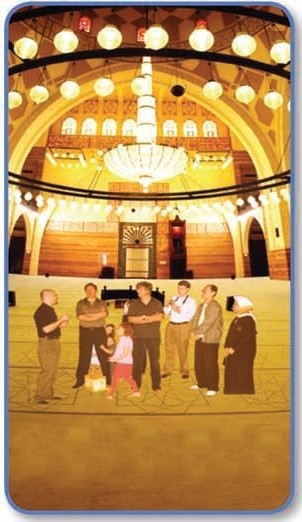 ﭽ ﭵ  ﭶ  ﭷ     ﭸ  ﭹ  ﭺ  ﭻ  ﭼ   ﭽ  ﭾ  ﭿﮀ  ﮁ    ﮂ  ﮃ  ﮄ  ﮅﮆ  ﮇ  ﮈ   ﮉ  ﮊ  ﮋ  ﭼالحجرات: ١٣	មានន័យថា៖ «ម្នាលមនុស្សទាំងឡាយ យើងបានបង្កើតពួកអ្នកពីបុរសម្នាក់ និងស្រ្តី​ម្នាក់ ហើយបង្កើតពួកអ្នកជាពូជសាសន៍ និងកុលសម្ព័ន្ធជាច្រើន ដើម្បីឱ្យពួកអ្នកស្គាល់គ្នា។  អ្នក​ដែលប្រសើរជាងគេក្នុងចំណោមពួកអ្នក ចំពោះអល់ឡោះគឺអ្នកដែល​កោត​ខ្លាចជាងគេ​។ ពិតណាស់ អល់ឡោះទ្រង់មហាដឹង មហាស្ទាត់ជំនាញ»។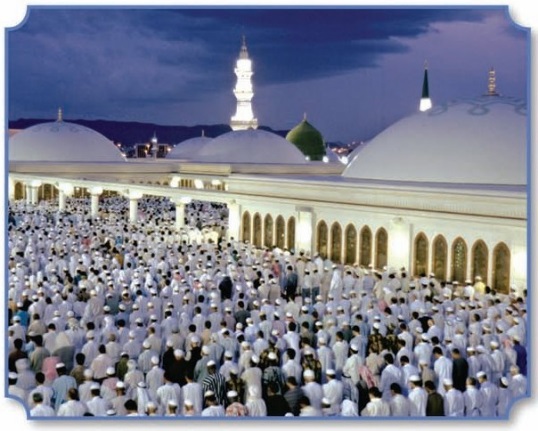 ដើម្បីបញ្ជាក់ពីគោលការណ៍ដ៏ប្រពៃអំពីសមភាពក្នុងឥស្លាម ព្យាការីលោក​បានមាន​ប្រសា​សន៍​ក្នុងធម្មទេសនាលាដំណើរចុងក្រោយ​របស់លោកថា៖( يا أيها الناس ألا إن ربكم واحد وإن أباكم واحد إلا لا فضل لعربي على أعجمي ولا لعجمي على عربي ولا لأحمر على أسود ولا أسود على أحمر إلا بالتقوى ) مسند الإمام أحمدមានន័យថា៖ «ម្នាលមនុស្សទាំងឡាយ តើមិនមែនទេឬ? ប្រាកដណាស់ ព្រះជា​ម្ចាស់​​របស់ពួកអ្នកគឺតែមួយ ឪពុករបស់ពួកអ្នកគឺតែមួយ។ តាមពិត គ្មាននរណាប្រសើរ​ជាង​នរណា​​ឡើយ អារ៉ាប់មិនប្រសើរជាងសាសន៍ដទៃ ហើយសាសន៍ដទៃមិនប្រសើរ​ជាង​អារ៉ាប់​ជនជាតិស្បែកសមិនប្រសើរជាងជនជាតិស្បែកខ្មៅ លើកលែងតែសេចក្តីកោតខ្លាច​តែ​ប៉ុណ្ណោះ​»។ក្នុងឥស្លាម ស្បែកស និងស្បែកខ្មៅគ្រាន់តែជាបងប្អូននឹងគ្នាចេញពីពូជមនុស្សដូចគ្នា ពួកគេទាំងអស់កើតពីឪពុកតែមួយគឺអាដាំដែលគេបង្កើតពីដី។ ដូច្នេះ មនុស្សទាំងអស់កើត​ចេញ​​ពី​ធាតុ​​​ដី នឹងត្រឡប់ទៅក្នុងដី ហើយនឹងក្លាយជាដីម្តងទៀត។ ចុះហេតុអ្វីបាន​ជា​មនុស្ស​​ខ្លះ​មាន​អារម្មណ៍ក្រអឺត​ក្រទម និងមានអំណួតអួតអាង?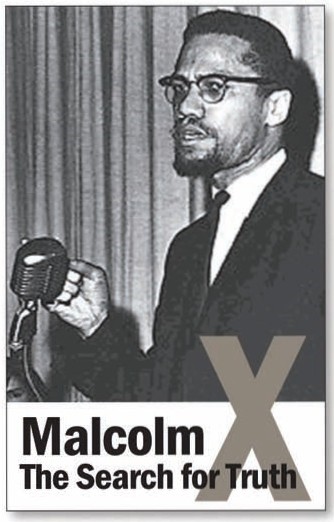 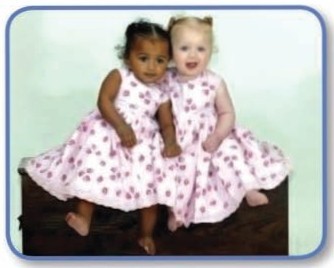 	ឥស្លាមយកចិត្តទុក​ដាក់ចំពោះសមភាព និងការឱនលំទោន។ នេះគឺជាមេរៀនដ៏រីក​រាយដែលយើងដកស្រង់ចេញពីមាត្រាផ្សេងៗនៃគម្ពីរអាល់គួរអាន និងប្រសាសន៍របស់ព្យាការី​​។ ម្យ៉ាងទៀត ក៏ជាមេរៀនដែលលោក ម៉ាល់កុម អិច បានរៀន នៅពេលដែលលោក​ទៅបំពេញបុណ្យហ័ជ្ជនៅមឹក្កះ។សកលនីយកម្ម និងភាពតែមួយនៃសារឥស្លាមﭽ ﭣ  ﭤ  ﭥ  ﭦ   ﭧ  ﭨ  ﭩ  ﭪ  ﭫ  ﭬ      ﭭ  ﭮ  ﭯ   ﭰ  ﭱ  ﭲ  ﭳ  ﭴ  ﭵ  ﭶ  ﭷ   ﭸ  ﭹ  ﭺ  ﭻ  ﭼ  ﭽ  ﭾ  ﭿ  ﮀ  ﮁ  ﮂ   ﭼالبقرة: ١٣٦	មានន័យថា៖ «ចូរពួកអ្នកពោលចុះថា ពួកយើងមានជំនឿចំពោះអល់ឡោះ និងអ្វី​ដែល​គេបានប្រទានចុះមកចំពោះយើង និងប្រទានចុះមកដល់អ៊ីព្រហ៊ីម អ៊ិស្មាអែល អ៊ិស្ហាក យ៉ាក់កូប និងពួកព្យាការីដែលជាកូនចៅរបស់យ៉ាក់កូបនៃកុលសម្ព័ន្ធទាំង១២របស់​សាស​ន៍​​​អ៊ិស្រាអែល ហើយអ្វីដែលគេបានប្រទានចំពោះមូសា និងអ៊ីសា ព្រមទាំងអ្វីដែលគេបាន​ប្រទានចំពោះពួកព្យាការីទូទៅអំពីព្រះជាម្ចាស់របស់ពួកគេ។ ពួកយើងមិនបែងចែកនរណា​ម្នាក់​ក្នុងចំណោមពួកគេ ហើយពួកយើងជាពួកអ្នកគោរពប្រណិប័តន៍ចំពោះទ្រង់ (មូស្លីម)»។	ពិតណាស់ ពួកអ្នកមូស្លីមស្រឡាញ់គ្រប់ព្យាការីទាំងអស់របស់អល់ឡោះ និងពួកអ្នក​នាំសាររបស់ទ្រង់ ហើយពួកគេជឿចំពោះពួកអ្នកនាំសារទាំងនោះរួមមាន អាដាំ ណួហ អ៊ីព្រ​ហ៊ីម អ៊ិស្មាអែល អ៊ិស្ហាក យ៉ាក់កូប មូសា អ៊ីសា មូហាំម៉ាត់ ហើយព្យាការីមូហាំម៉ាត់​លោក​បាន​ប្រសាសន៍ថា៖قال رسول الله صلى الله عليه وسلم: ( أنا أولى الناس بعيسى بن مريم في الأولى والآخرة قالوا كيف ؟ يا رسول الله قال الأنبياء إخوة من علات وأمهاتهم شتى ودينهم واحد فليس بيننا نبي ) متفق عليهមានន័យថា៖ « ខ្ញុំជាអ្នកដែលត្រូវជឿចំពោះអ៊ីសា កូននាងម៉ារី មុនគេបង្អស់ទាំងនៅ​លោកីយ៍នេះ និងនៅបរលោក។ ពួកគេសួរថា បពិត្រអ្នកនាំសារ​ តើជឿយ៉ាងដូចម្តេច? លោក​តបវិញថា ពួកព្យាការីទាំងអស់ជាបងប្អូនមកពីគ្រួសារ និងម្តាយទីទៃពីគ្នា តែសាសនា​របស់​ពួក​គេតែ​មួយ ហើយនៅចន្លោះពួកយើងទាំងពីរនាក់គ្មានព្យាការីឡើយ»។វាក្យខណ្ឌផ្សេងទៀតដ៏មានសោភ័ណភាពសម្រាប់ត្រិះរិះពិចារណា៖	ពិតណាស់ សោភ័ណភាព ទឹកដមពីរោះ និងភាពបរិសុទ្ធនៃគម្ពីរអាល់គួរអានគ្មាន​ដែន​កំណត់នោះឡើយ។ ដូច្នេះ ខ្ញុំចង់បង្ហាញវាក្យខណ្ឌខ្លះនៃគម្ពីរអាល់គួរអានដោយគ្មានការបក​ស្រាយ តែខ្ញុំចង់ឱ្យ​អ្នកទាំងអស់គ្នាត្រិះរិះពិចារណាចំពោះវាក្យខណ្ឌទាំងនេះ ដើម្បីសិក្សា​ស្រាវជ្រាវបន្ថែមទៀតអំពីកំណប់នៃគម្ពីរអាល់គួរអាន។អល់ឡោះនិងអ្ននាំសាររបស់ទ្រង់៖ﭽ ﯰ  ﯱ  ﯲ  ﯳ  ﯴ  ﯵ   ﯶ  ﭼالفتح: ٢٨	មានន័យថា៖ «អល់ឡោះជាម្ចាស់ទ្រង់បានបញ្ជូនអ្នកនាំសាររបស់ទ្រង់ដោយ​សេចក្តី​ចង្អុលបង្ហាញ និងសាសនាដ៏សច្ចៈ»។ﭽ ﯧ  ﯨ         ﯩ  ﯪ  ﯫ  ﯬ  ﯭ  ﯮ   ﯯ  ﯰ  ﯱ  ﯲﯳ  ﯴ  ﯵ  ﯶ  ﯷ  ﯸ  ﯹ   ﭼالأحزاب: ٤٠	មានន័យថា៖ «មូហាំម៉ាត់ពុំមែនជាឪពុកនរណាម្នាក់ក្នុងចំណោមបុរសនៃពួកអ្នក ​តែគេ​ជាអ្នកនាំសាររបស់អល់ឡោះ និងជាព្យាការីចុងក្រោយ ហើយអល់ឡោះជាម្ចាស់ទ្រង់តែង​តែដឹង​យ៉ាងច្បាស់លាស់នូវអ្វីគ្រប់យ៉ាង»។សេចក្តីស្ងប់ និងឋានសួគ៌៖ﭽ ﭬ  ﭭ    ﭮ  ﭯ  ﭰ  ﭱ   ﭲ  ﭳ  ﭴ   ﭵ  ﭶﭷ  ﭸ  ﭹ  ﭺ   ﭻﭼ  ﭽ  ﭾ  ﭿ  ﮀ  ﮁ  ﮂ  ﮃ        ﮄ   ﮅ  ﮆ  ﮇ  ﮈ  ﮉ    ﮊ  ﮋ  ﮌ  ﮍ   ﮎﮏ  ﮐ  ﮑ  ﮒ  ﮓ  ﮔ  ﮕ  ﮖ  ﭼالفتح: ٤ - ٥	មានន័យថា៖ «ទ្រង់ដែលបានប្រទានសេចក្តីស្ងប់ក្នុងដួងចិត្តរបស់ពួកអ្នកមាន​ជំនឿ​ដើម្បី​បន្ថែម​​ជំនឿលើជំនឿរបស់ពួកគេ។ សម្រាប់អល់ឡោះទ្រង់មានពលរេហ៍នៅ​លើ​មេឃ និងលើដី ហើយ    អល់ឡោះជាម្ចាស់ទ្រង់មហាដឹងប្រកបដោយគតិបណ្ឌិត។ ដើម្បី​ឱ្យ​ពួក​អ្នកមានជំនឿប្រុសស្រីបានចូលឋានសួគ៌ដែលមានទន្លេហូរពីក្រោម ពួកគេរស់នៅ​ក្នុង​ឋាន​សួគ៌នោះជាអមតៈ ទ្រង់លាងជម្រះពួកគេពីអំពើអាក្រក់ទាំងឡាយ។ នោះគឺជា​ភាពជោគជ័យ​ដ៏​ឧត្តម​បំផុតនៅចំពោះអល់ឡោះជាម្ចាស់»។ﭽ ﭡ  ﭢ  ﭣ  ﭤ  ﭥ   ﭦ    ﭧ  ﭨ  ﭩ  ﭪ  ﭫ  ﭬ   ﭭ   ﭮ  ﭯ       ﭰ   ﭱ   ﭼالفجر: ٢٧ - ٣٠	មានន័យថា៖ «ឱជីវិតដែលមានសេចក្តីស្ងប់ ចូរវិលត្រឡប់មករកព្រះជាម្ចាស់ដោយ​ពេញចិត្ត​នឹងសេចក្តីប្រទានរបស់អល់ឡោះ​។ ចូរចូលក្នុងចំណោមពួកខ្ញុំបម្រើរបស់យើង ហើយ​​​​​​ចូរចូលឋាន​សួគ៌​របស់​យើងចុះ»។បុរសនិងស្រ្តី៖ﭽ ﮢ  ﮣ  ﮤ  ﮥ  ﮦ   ﮧ  ﮨ  ﮩ  ﮪ  ﮫ   ﮬ  ﮭ  ﮮ  ﮯ   ﮰ  ﮱ  ﯓ  ﯔ   ﯕ  ﯖ  ﯗ  ﯘ  ﯙ                ﯚ  ﯛ  ﯜ  ﯝ  ﯞ  ﯟ  ﯠ  ﯡ   ﭼالأحزاب: ٣٥	មានន័យថា៖ «ប្រាកដណាស់ ពួកអ្នកមូស្លីមប្រុសស្រី ដែលមានជំនឿ គោរពប្រណិប័តន៍​ ស្មោះត្រង់​ អត់ធ្មត់ មានជំនឿស៊ប់ ធ្វើទាន បួស រក្សា​ភាពបរិសុទ្ធ និងពួកអ្នកដែលចម្រើននូវការសូត្រធម៌រំឭកអល់ឡោះ អល់ឡោះទ្រង់រៀបចំត្រៀមរួចជាស្រេចសម្រាប់ពួកគេនូវផលបុណ្យដ៏ឧត្តុង្គឧត្តម»។ﭽ ﭿ   ﮀ  ﮁ  ﮂ  ﮃ  ﮄ  ﮅ  ﮆ  ﮇ  ﮈ    ﮉ  ﮊ  ﮋ  ﮌ  ﮍ  ﮎ  ﮏ  ﭼالنساء: ١٢٤	មានន័យថា៖ «នរណាប្រតិបត្តិអំពើល្អ ទោះបុរស ឬស្រ្តី ហើយគេជាអ្នកមានជំនឿ នោះ​គឺ​ជាពួកអ្នកដែលបានចូលឋានសួគ៌ ហើយគ្មានរណាកេងប្រវ័ញ្ចគេសូម្បីប៉ុនស្នាម​ចង្អូរ​គ្រាប់ធញ្ញជាតិ»។ជាគោលការណ៍ដ៏ឧត្តុង្គឧត្តម៖ﭽ  ﭒ  ﭓ  ﭔ  ﭕ  ﭖ  ﭗ  ﭘ   ﭙ  ﭚ  ﭛ  ﭜ  ﭝ  ﭞ  ﭟ        ﭠ  ﭡ  ﭢ  ﭣ  ﭤ  ﭥ   ﭦ  ﭧﭨ  ﭩ  ﭪ  ﭫ  ﭬ  ﭭ  ﭮ         ﭯ  ﭰ  ﭱ  ﭲ  ﭳ  ﭴ  ﭵ  ﭶ    ﭷ  ﭸ  ﭹ  ﭺ  ﭻ  ﭼ  ﭽ  ﭾ  ﭿ   ﮀ  ﮁ  ﮂ  ﮃ  ﮄ  ﮅ  ﮆ  ﮇ     ﮈ  ﮉ  ﮊ  ﮋ  ﮌ  ﮍ  ﮎ     ﮏ   ﮐﮑ  ﮒ  ﮓ  ﮔ  ﮕ  ﭼآل عمران: ١٣٣ - ١٣٦	មានន័យថា៖ «ចូរពួកអ្នកប្រញាប់រួសរាន់ទៅរកការខន្តីអភ័យ​ទោសពីព្រះជាម្ចាស់របស់​ពួកអ្នក និងឋានសួគ៌ដែលមានទំហំប៉ុនមេឃនិងផែនដី គេរៀបចំត្រៀមសម្រាប់​ពួកអ្នក​ដែល​កោត​ខ្លាច។ ពួកអ្នកដែលចំណាយទ្រព្យសម្បត្តិទាំងពេលសុខស្រួល និងពេលលំបាក ពួកអ្នក​ចេះទប់កំហឹងដោយការអត់ធ្មត់ និងពួកអ្នកដែលចេះអត់ឱនដល់មនុស្សលោក ហើយ​អល់ឡោះ​សព្វព្រះទ័យចំពោះពួកអ្នកដែលធ្វើល្អ។ ពួកអ្នកដែលនៅពេលណាខ្លួនគេប្រព្រឹត្តអំពើ​អបាយមុខ ឬអំពើបាបផ្សេងៗដោយអគតិនោះ ពួកគេនឹកឃើញការសន្យារបស់អល់ឡោះ ហើយសារភាពកំហុសនិងសុំអភ័យទោសពីទ្រង់ចំពោះអំពើបាបរបស់ពួកគេ។ តើមាននរណា​លើកលែងទោសក្រៅពី   អល់ឡោះ? ពួកគេមិនចចេសរឹងរូសលើអំពើដែលពួកគេបានប្រព្រឹត្តហើយពួកគេដឹងថា បើសិនជាខ្លួនសារភាពកំហុសនោះទ្រង់នឹងទទួលយក។ ទាំងនោះគឺជា​ពួកអ្នកដែលទទួលបាននូវការខន្តីអភ័យទោសពីព្រះជាម្ចាស់របស់ពួកគេ និងឋានសួគ៌​​ដែលមានទន្លេហូរពីក្រោម។ ពួកគេរស់នៅជាអមតៈក្នុងឋានសួគ៌នោះ ហើយជាផលបុណ្យដ៏​ប្រសើជាទីបំផុតសម្រាប់ពួកអ្នកដែលប្រតិបត្តិ»។បទបញ្ជានិងបម្រាម៖ﭽ ﯜ  ﯝ  ﯞ  ﯟ  ﯠ   ﯡ  ﯢ  ﯣ  ﯤ  ﯥ  ﯦ    ﯧ  ﯨ  ﭼالبقرة: ٨٣	មានន័យថា៖ «ចូរពួកអ្នកកុំគោរពសក្ការៈលើកលែងតែអល់ឡោះ និងកតញ្ញូចំពោះ​ឪពុកម្តាយ ធ្វើល្អចំពោះសាច់ញាតិ កុមា​រ​កំព្រា និងពួកអ្នកទីទ័លក្រ ហើយចូរនិយាយចុះទៅ​កាន់មនុស្សទាំងឡាយដោយពាក្យសម្តីពីរោះប្រពៃ»។ការសូត្រធម៌រំឭកព្រះ និងភាពរីករាយ៖ﭽ ﰈ  ﰉ  ﰊ   ﰋ  ﰌ      ﰍﰎ  ﰏ  ﰐ     ﰑ  ﰒ  ﰓ  ﰔ   ﭼالرعد: ٢٨មានន័យថា៖«ពួកអ្នកដែលមានជំនឿចិត្តរបស់ពួកគេស្ងប់នឹងការសូត្រធម៌រំឭក​ចំពោះ​​​​​​អល់ឡោះជាម្ចាស់។ ពិតណាស់ ការសូត្រធម៌រំឭកចំពោះអល់ឡោះធ្វើ​ឱ្យ​ចិត្ត​ទទួល​បាននូវសេចក្តីស្ងប់»។នៅចុងបញ្ចប់នៃជំពូកនេះ សូមជឿខ្ញុំចុះថា ខ្លឹមសារ លក្ខណៈពិសេស និងភាពអស្ចារ្យនៃ​គម្ពីរ​អាល់គួរអានមិនងាយនឹងផុតរលត់ គ្មានទីបំផុត។ នៅរាល់ពេលដែលយើងសូត្រអាល់​គួរអាន យើងតែងរកឃើញបន្ថែមនូវអត្ថន័យខ្លឹមសារ។ យើងសូត្រវាច្រើនកាលណាធ្វើឱ្យ​យើងមានអារម្មណ៍ហាក់បីដូចជាបានសូត្រវាលើកដំបូង។លើសពីនេះ ផ្នែកផ្សេងៗទៀត នៃភាសាវិទ្យា វោហារសាស្រ្ត វិទ្យាសាស្រ្ត និងអច្ឆរិយ​ភាពនៃគម្ពីរអាល់គួរអានជាវិស័យមួយដ៏គួរឱ្យទាក់ទាញ តែក្នុងសៀវភៅនេះខ្ញុំមិនលើក​យក​មក​សរសេរពីរឿងនេះឡើយ។ ទោះជាយ៉ាងណាក៏ដោយ ចូរព្យាយាមរកច្បាប់បកប្រែ​ពិស្តារ​​ពី​អត្ថន័យ​ដែល​គួរឱ្យទុកចិត្ត ឬកម្មវិធីក្នុងកុំព្យូទ័រដែលបក​ប្រែ​អត្ថន័យអាល់គួរអាន​ទាញ​យក​ពី​គេហទំព័ឥស្លាមដ៏គួរឱ្យទុក​ចិត្ត​ដូជា (www.sultan.org)។ជំពូកទី៤ព្រះនាម និងព្រះលក្ខណៈសម្បត្តិដ៏ប្រពៃរបស់អល់ឡោះខាងក្រោមនេះជាព្រះនាមមួយចំនួនរបស់អល់ឡោះ៖អើររ៉ោះម៉ាន (الرحمن)ព្រះដ៏មហាមេត្តាអើររ៉ហ៊ីម (الرحيم) ព្រះដ៏មហាករុណាអាល់ម៉ាលិក (الملك) ព្រះមហាក្សត្រអាល់កុទ្ទូស (القدوس) ព្រះដ៏មហាពិសិដ្ឋអើស្សាឡាម (السلام) ព្រះដ៏មហាសន្តិភាពអាល់ហាគីម (الحكيم) ព្រះដ៏មានគតិបណ្ឌិតអាល់អាលីម (العليم) ព្រះដ៏មហាសព្វញ្ញូ មហាដឹងអាល់បាសៀរ (البصير) ព្រះដ៏មហាឃើញអើស្សាមៀក​(السميع) ព្រះដ៏មហាលឺអាល់អាទិល (العدل) ព្រះដ៏មហាយុត្តិធម៌អាល់អាហ្សីម (العظيم) ព្រះដ៏មហាឧត្តមអាល់គ្ហោហ្វ៊ូរ (الغفور) ព្រះដ៏មហាអភ័យអាល់អាលីយ៍ (العلي) ព្រះដ៏មហាខ្ពង់ខ្ពស់អ្នកនាំសារមូហាំម៉ាត់បានមានប្រសាសន៍ថា៖عَنْ عَبْدِ اللَّهِ بْنِ مَسْعُودٍ عَنْ النَّبِيِّ صَلَّى اللَّهُ عَلَيْهِ وَسَلَّمَ قَالَ : (إِنَّ اللَّهَ جَمِيلٌ يُحِبُّ الْجَمَالَ ) رواه مسلمមានន័យថា៖ «ពិតណាស់ អល់ឡោះជាម្ចាស់ទ្រង់មហាសោភ័ណ ហើយទ្រង់សព្វព្រះ​ទ័យនឹង សោភ័ណភាព»។ជំពូកទី៥សេចក្តីបញ្ចប់ឥស្លាមជាសាសនារបស់អាដាំ និងហាវ៉ាក ព្រមទាំងកូនចៅរបស់ពួកគាត់ទាំងពីររហូត​ដល់ថ្ងៃបរលោក។ ឥស្លាមពិតជាសាសនាងាយស្រួល មានហេតុផល ច្បាស់លាស់ អនុវត្តជាក់​ស្តែង។ ភាពអស្ចារ្យនៃសាសនាឥស្លាមមិនមានដែនកំណត់នោះទេ ពីព្រោះសាសនានេះមក​អំពីព្រះជាម្ចាស់ដ៏មហាបុព្វេតែមួយគត់ ហើយទ្រង់ជាអ្នកបង្កើតសត្វលោក។អល់ឡោះជាម្ចាស់ទ្រង់បានមានព្រះបន្ទូលថា៖ﭽ ﭻ  ﭼ  ﭽ  ﭾ  ﭿ   ﮀ  ﮁ  ﮂ  ﮃ  ﮄ  ﮅﭼالمائدة: ٣មានន័យថា៖ «ថ្ងៃនេះយើងបានបំពេញគ្រប់លក្ខណៈសម្រាប់​ពួកអ្នកនូវសាសនារបស់ពួកអ្នក យើង​បានប្រទានពរជ័យយ៉ាងពេញលេញចំពោះពួកអ្នក ហើយយើងបានសព្វព្រះទ័យយល់ព្រម​ទទួលស្គាល់ឥស្លាមជាសានាសម្រាប់ពួកអ្នក​»។	ទ្រង់បានប្រាប់យើងថា មូហាំម៉ាត់ជាអុ្នកនាំសារដែលគេបញ្ជូនមកកាន់មនុស្សលោក​ទាំង​មូល (សាសន៍មូស្លីម ជ្វីហ្វ គ្រឹស្ទាន ហិណ្ឌូ ព្រះពុទ្ធ និងពួកអ្នកគ្មានជំនឿទាំងឡាយ)។	ទ្រង់បានប្រទានក្តីចង្អុលបង្ហាញ និងពន្លឺរបស់ទ្រង់ចំពោះមនុស្សលោកទូទៅ ទ្រង់បាន​បើកចំហអាថ៌កំបាំងដែលនាំឆ្ពោះទៅកាន់សេចក្តីស្ងប់ ភាពស្កប់ស្កល់ និងសន្តិភាពទាំងផ្លូវចិត្ត សង្គម និងពិភពលោកទាំងមូល។	ពិតប្រាកដ ឥស្លាមបង្រៀនយើងឱ្យប្រកាន់នូវសច្ចភាព យុត្តិ​ធម៌ប្រកបដោយគតិ​បណ្ឌិត ស្មោះត្រង់ ឧស្សាហ៍ព្យាយាមក្នុងការស្វែងយល់អំពីសច្ចភាពក្នុងការទំនាក់ទំនង​របស់យើងជាមួយនឹងអ្នក  ដទៃ។	ប្រាកដណាស់ ការស្វែងរកការពិត គួរគប្បីឈរលើចំណេះដឹង និងប្រភពដែលគួរជាទី​ទុក​ចិត្ត។​ ចំពោះការទំនាក់ទំនងរបស់យើងជាមួយនឹងអ្នកដទៃ និងការវិនិច្ឆ័យទៅលើពួកគេ ក៏​គួរ​គប្បីប្រព្រឹត្តិទៅដោយយុត្តិធម៌ មានជំហរវិជ្ជមាន ពិភាក្សាគ្នាដោយការគោរពគ្នាទៅវិញទៅ​មក និងយល់ពីគ្នាឱ្យបានច្បាស់។តើអ្នករកឃើញការពិតអំពីព្យាការីចុងក្រោយហើយឬនៅ?	មូហាំម៉ាត់ ពិន អាប់ឌុលឡោះ កើតនៅមឹក្កះ ក្នុងឆ្នាំ៥៧០...នៃគ.ស. ហើយសាសន៍របស់គាត់​ទទួលស្គាល់ថា គាត់ជាមនុស្សប្រកាន់នូវពាក្យសច្ចៈទៀងត្រង់។ នៅពេលដែលគាត់មាន​អាយុ៤០ឆ្នាំ ទេវតាជីព្រីលបាននាំការត្រាស់បន្ទូលពីអល់ឡោះជាម្ចាស់មកកាន់គាត់។ សារ​ដំបូងបង្អស់ទ្រង់បង្គាប់ប្រើឱ្យមូហាំម៉ាត់ប្រៀន​ប្រដៅក្រុមគ្រួសារ​និងកុលសម្ព័ន្ធដែលជាប់​សាច់ញាតិជិតបំផុត​ជាមួយគាត់ ហើយមនុស្សដំបូងបង្អស់គឺប្រពន្ធរបស់គាត់ខទីហ្ជះ​​។ បន្ទាប់​មក​ការត្រាស់បន្ទូលឱ្យបញ្ជូនសារនេះ ទៅកាន់មនុស្សលោកទូទៅ​។ ក្នុងមួយជីវិតរបស់​គាត់​ គាត់បានពាំនាំសារនេះទៅកាន់សាសន៍​ដទៃ ហើយគាត់ជាគំរូល្អសម្រាប់មនុស្សទូទៅ។	នៅឆ្នាំ៦៣៣គ.ស.ព្យាការីមូហាំម៉ាត់បានលាចាកលោកក្នុង​​​ជន្មាយុ៦៣ឆ្នាំ។	ពិតណាស់ ព្យាការីមូហាំម៉ាត់ជាព្យាការី និងជាអ្នកនាំសារចុងក្រោយ។ ជាព្យាការីចុង​ក្រោយដែលគេបញ្ជូនមកដើម្បីបញ្ជាក់ពីការពិតដែលគេបានត្រាស់បង្គាប់ទៅកាន់ពួកព្យាការីសម័យ​មុនរួមមាន​គម្ពីរសញ្ញាថ្មីរបស់យេស៊ូដោយសំអាងលើសម្តីរបស់គាត់ថា៖	មានន័យថា៖ «នរណាមានជំនឿចំពោះអ៊ីសា ហើយមានជំនឿចំពោះខ្ញុំ ដូច្នេះគេ​ទទួលបានផលបុណ្យទ្វេដង​»។	ព្យាការីគាត់បានមានប្រសាសន៍ទៀតថា៖	មានន័យថា៖ «ខ្ញុំគឺជាមនុស្សដែលជិតដិតជាមួយនឹងអ៊ីសាកូននាងម៉ារីជាងគេ...»។	ប្រសាសន៍របស់ព្យាការីបង្ហាញឱ្យឃើញថា គាត់បានសរសើរ​​ចំពោះអ៊ីសា។ គម្ពីរ​សញ្ញាណថ្មីក៏មាននិយាយពីព្យាការីមូហាំ​​ម៉ាត់ ហើយខ្ញុំនឹងបង្ហាញក្នុងពេលបន្តិចទៀត។បុគ្គលិកលក្ខណៈដ៏ឧត្តមរបស់មូហាំម៉ាត់៖	ពួកមហាបុរសក្នុងប្រវត្តិសាស្រ្តដែលប្រកាន់នូវសច្ចធម៌មិនលម្អៀងបានយល់ឃើញថា មូហាំម៉ាត់តាំងពីវ័យកុមាររហូតដល់យុវវ័យ និងពីពេលក្លាយជាព្យាការីរហូតដល់ស្លាប់ បុគ្គលិកលក្ខណៈរបស់គាត់ឧត្តមឯក ទាំងសីលធម៌ ក្តីមេត្តាករុណា សច្ចៈទៀងត្រង់ ស្មោះត្រង់ មានភក្តីភាព ឱន​លំទោន ចិត្តសប្បុរស និងលក្ខណៈសម្បត្តិប្រពៃផ្សេងៗទៀត។ តាមពិត រាល់កាបកស្រាយពិស្តារពីជិវិត សកម្មភាពផ្ទាល់ខ្លួន និងសកម្មភាពទូទៅរបស់គាត់ ច្បាស់​ណាស់​ថា គាត់​ជាព្យាការី ជាអ្នកនាំសារ ជាបរមគ្រូ ជាអ្នកផ្សះផ្សា ជាមគ្គទេសក៍ទៅកាន់​សីល​ធម៌​ឧត្តុង្គឧត្តម គំរូដ៏ល្អ ជាមេទ័ព ជាអ្នកនយោបាយ ជាមិត្តដ៏មានមេត្រីភាព ជាប្តីដ៏ជាទី​ស្រលាញ់ ជាឪពុកដ៏​មានព្រហ្មវិហារធម៌។	លើសពីនេះ ក្នុងសៀវភៅដែលមានចំណងជើងថា «មូហាំម៉ាត់ជាព្យាការីឥស្លាម» សាស្ត្រាចារ្យទស្សនវិទូឥណ្ឌា លោក រាម ក្រស្នា យល់ឃើញថា មូហាំម៉ាត់ជាគំរូដ៏សុក្រឹតពេញ​លក្ខណៈសម្រាប់ជីវិតរស់នៅរបស់មនុស្ស។ លោកបកស្រាយបញ្ជាក់ពីការពណ៌នានេះថា ជា​រឿងមួយពិបាកក្នុងការសិក្សាស្វែងយល់ឱ្យបានស៊ីជម្រៅនៃបុគ្គលិកលក្ខណៈរបស់មូហាំម៉ាត់ វាគ្រាន់​តែជាការឆ្លុះបញ្ចាំងដោយសង្ខេបពីបុគ្គលិកលក្ខណៈរបស់មូហាំម៉ាត់ បើសិនជាអាច​ខ្ញុំ​នឹង​សរសេរពិស្តារជាភាគៗស្តីអំពីតថភាពនៃជីវប្រវត្តិដ៏មហាអស្ចារ្យនេះ។	មូហាំម៉ាត់ជាព្យាការី ជាវីរជនធ្វើសង្រ្គាម ជាឈ្មួញ ជាអ្នកនយោបាយ ជាកវីដ៏មាន​វោហារ​សាស្រ្ត ជាអ្នកផ្សះផ្សា ជាទីពឹងសម្រាប់កុមារកំព្រា ជាមេធាវី ជាអ្នករំដោះទាសករ​ ជាអ្នកសង្រ្គោះស្រ្តីឱ្យមានសិទ្ធិសេរីភាព ជាតុលាការកាត់ក្តី ជាចៅហ្វាយដ៏ស្មោះត្រង់ ក្រៅពី​តួនាទីក្នុងវិស័យមនុស្សជាតិដ៏ឧត្តុង្គឧត្តមនេះ លោកជាវីរជនក្លាហានម្នាក់ផងដែរ។	ប្រវត្តិវិទូម្នាក់បានសរសេរថា​ ពិតណាស់ មូហាំម៉ាត់បានចាប់ផ្តើមបំពេញបេសកម្ម​អំពាវនាវឱ្យមនុស្សមកកាន់សាសនាដ៏សច្ចៈនេះ (ឥស្លាម)នៅអាយុ៤០ឆ្នាំ ហើយបានលាចាក​លោកយើងនេះនៅអាយុ៦៣ឆ្នាំ។ ក្នុងរយៈពេលដ៏ខ្លីនេះ (ប្រហែលជា២៣ឆ្នាំ) សាររបស់គាត់​ពុំទាន់គ្របដណ្តប់លើឧបទ្វីបអារ៉ាប់ទាំងមូលនៅឡើយទេ។ រំដោះមនុស្សជាតិឱ្យរួចផុតពីការគោរពពហុទេព រូបសំណាកទៅកាន់ការគោរព        សក្ការៈ​ចំពោះអល់ឡោះតែមួយ។ពីទំនាស់ និងសង្រ្គាមទៅរកការួបរួម និងសាមគ្គីភាព។ពីការផឹកស្រា អសីលធម៌ទៅរកឧត្តមភាព និងជំនឿស៊ប់លើសាសនា។ពីអនាធិបតេយ្យ គ្មានច្បាប់ទម្លាប់ ទៅរកការរស់នៅដែលមានសណ្តាប់ធ្នាប់ និងមាន​ប្រព័ន្ធ​​ច្បាប់គ្រប់គ្រង។ពីការស្រុតចុះដុនដាបនៃសីលធម៌សង្គមទៅរកកម្រិតខ្ពស់បំផុតនៃសីលធម៌។ពិតណាស់ ក្នុងប្រវត្តិសាស្រ្តមនុស្សជាតិពុំដែលឃើញមានការប្រែប្រួលផ្លាស់ប្តូរក្នុង​សង្គម។ ទោះមុនឬក្រោយណាមួយដូចជាការផ្លាស់ប្តូរនៅសម័យគាត់។ ការផ្លាស់ប្តូរដ៏អស្ចារ្យនេះ ប្រព្រឹត្តិ​ទៅក្នុងរយៈពេលតែពីរទសវត្សប៉ុណ្ណោះ។មូហាំម៉ាត់ក្នុងគម្ពីរប៊ីប៖	ពិតប្រាកដ សៀវភៅនេះគ្មានបំណងលើកយកទំនាយពីការមកដល់របស់ព្យាការី​មូហាំម៉ាត់​​ក្នុងគម្ពីរសាសនាផ្សេងៗមក​សរសេរនោះទេ ប៉ុន្តែពួកសាសនវិទូឥស្លាមបានបក​ស្រាយខ្លះពីទំនាយដែលមាននៅក្នុងគម្ពីររបស់ពែក ហិណ្ឌូ ព្រះពុទ្ធ សាសនាជ្វីហ្វ និងគ្រិស្តសាសនា។	​តាមពិត ប្រធានបទនេះ (មូហាំម៉ាត់ក្នុងគម្ពីរពិសិដ្ឋ           ផ្សេងៗ) ត្រូវបានលើកមកពិគ្រោះ​ភិភាក្សាយ៉ាងច្រើន ថែមទាំងបានយកមកចងក្រងជាសៀវភៅ អត្ថបទបង្ហោះតាម​ប្រព័ន្ធ​អ៊ិន​ធឺ​ណែត។ ដើម្បីទទួលពត៌មានបន្ថែមអំពីប្រធានបទនេះ​សូមទៅកាន់គេហ​ទំព័រ www.inf.net។	លោក អាប់ឌុលអាហាត ដាវូត (អតីតបព្វជិតសាសនាគ្រិស្ត ដេវីត ពិនយ៉ាមិន) ក្នុង​សៀវភៅដ៏ល្បីល្បាញរបស់គាត់ដែលមានចំណងជើងថា (មូហាំម៉ាត់ក្នុងគម្ពីរពិសិដ្ឋផ្សេងៗ) លោក        សរសេរអត្ថបទគម្ពីរពិសិដ្ឋនិយាយពីការមកដល់នៃព្យាការីម្នាក់ដែលដូចមូសា ដោយ​​​​​លោកបាននិយាយថា៖ «យើងនាំគ្នាអានក្នុងទំនុកតម្កើង ជំពូក...មាត្រា... (យើងនឹង​បង្កើត​សម្រាប់ពួកគេនូវព្យាការីម្នាក់ពីក្នុងចំណោមបងប្អូនរបស់ពួកគេដូចអ្នក ហើយយើងនឹង​ដាក់​បន្ទូល​របស់យើងក្នុងមាត់របស់គេ) បើសិនជាពាក្យនេះមិនត្រូវចំពោះមូហាំម៉ាត់ ដូច្នេះទំនាយ​នេះមិន​ទាន់ប្រាកដទេ ព្រោះយេស៊ូខ្លួនឯងមិនបាន​អះអាងថា គាត់ជាព្យាការី​ដែលមាន​ចែង​ក្នុង​បន្ទូល​​នេះដែរ»។	បើយោងតាមជំនឿនៃគោរមងារ យេស៊ូគាត់កើតមកគ្រាន់តែមានតួនាទី​ជាអ្នកកាត់ក្តី ឬវិនិច្ឆ័យ ពុំមែន​ជាអ្នកបញ្ញត្តិច្បាប់នោះទេ។ រីឯព្យាការីក្នុងទំនាយ​ដែលបាន​សន្យានោះនឹងនាំ​មកនូវ ”ច្បាប់ដ៏ត្រចះត្រចង់” ដោយ “ដៃស្តាំរបស់គេ”។	ពួកអ្នកប្រាជ្ញឥស្លាមបញ្ជាក់ថាទំនាយនេះគ្មានត្រូវលើនរណាផ្សេងក្រៅពីមូហាំម៉ាត់។ ប្រាកដណាស់ មូហាំម៉ាត់ និងមូសាមានលក្ខណៈស្រដៀងគ្នាច្រើនប្រការដូចជា៖ឈ្មោះរបស់គាត់ទាំងពីរផ្តើមដោយអក្សរតែមួយគឺ (ម)។កំណើត មានគ្រួសារ ភារកិច្ច និងការស្លាប់របស់គាត់ទាំងពីរមានលក្ខណៈប្រក្រតី​ដូច​គ្នា។គាត់ទាំងពីរជាព្យាការីផង ជាអ្នកនាំសារផង ជាអ្នកគ្រប់គ្រង ជាមេទ័ព​ ជាអ្នក​នយោ​បាយ ហើយក៏ជាអ្នកបញ្ញត្តិច្បាប់ផងដែរ។ផ្ទុយទៅវិញ យេស៊ូមិនដូចមូសាក្នុងប្រការជាច្រើន។ អ្នកដើរតាមយេស៊ូចាត់ទុកគាត់​ជា​​ព្រះ ឬបុត្ររបស់ព្រះ ហើយកំណើត ភារកិច្ច និងទីបញ្ចប់របស់គាត់មិនដូចមូសា​នោះ​ទេ។ យេស៊ូពុំបានយកប្រពន្ធ មិនមែនជាអ្នកគ្រប់គ្រងសាសន៍របស់គាត់ ហើយពុំបានធ្វើ​សង្រ្គាម​ក្នុង​​សមរភូមិ ដូចជាមូសានោះទេ។ នេះបើយោងតាមអ្វីដែលមានចែងក្នុងគម្ពីរពិសិដ្ឋ (គម្ពីរ​សញ្ញាណ​ថ្មី)។ជាងនេះទៅទៀត គម្ពីរពិសិដ្ឋបានចែងថា៖ «ព្យាការីម្នាក់មកពីក្នុងចំណោមបង​ប្អូន​របស់​​​ពួក​គេ»។ ចង់បង្ហាញប្រាប់ពីព្យាការីម្នាក់កើតចេញពីបងប្អូនរបស់សាសន៍អ៊ិស្រាអែល គឺ​កូន​​ចៅ​​របស់ព្យាការីអ៊ិស្មាអែល។ បន្ថែមពីលើទំនាយនេះ យេស៊ូក្នុងគម្ពីរសញ្ញាណថ្មីនៃគម្ពីរប៊ីបបានប្រាប់ដំណឹងល្អពី​ការមកដល់របស់ «អ្នកសង្រ្គោះម្នាក់ទៀត» ហើយយេស៊ូបាននិយាយយ៉ាងច្បាស់លថា៖ « ទ្រង់​នឹង​ប្រទានឱ្យពួកអ្នកនូវអ្នកសង្រ្គោះម្នាក់ទៀត» សៀវភៅយូហាន ។ចូរត្រលប់ទៅអានសៀវភៅយូហាន ....។	ពួកអ្នកប្រាជ្ញមូស្លីមបានបញ្ជាក់ថា មូហាំម៉ាត់ជាអ្នកបំពេញនូវដំណឹងល្អដែលយេស៊ូ​បានប្រាប់ ដោយផ្អែកលើហេតុផលជាច្រើនដូចខាងក្រោម៖អ៊ីសាបាននិយាយថា៖ «ទ្រង់នឹងឱ្យពួកអ្នកនូវអ្នកសង្រ្គោះម្នាក់ទៀត» (យូហាន...​)។ ពួកអ្នកប្រាជ្ញមូស្លីមខ្លះបាននិយាយថា នាមសព្ទដើមនៃពាក្យ​អ្នកសង្រ្គោះនេះ​មក​ពី​​ពាក្យក្រិក (Paraclete) ដែលមានន័យថា​ (អ្នកដែលត្រូវគេសរសើរ ឬលើក​តម្កើង) គឺសំដៅ​ដល់ឈ្មោះមូហាំម៉ាត់នេះតែម្តង។ការបង្ហាញប្រាប់របស់យេស៊ូពី “អ្នកសង្រ្គោះម្នាក់ទៀត” មិនត្រូវនឹងវិញ្ញាណបរិសុទ្ធ​នោះទេ ពីព្រោះវិញ្ញាណបរិសុទ្ធជាចំណែកនៃជំនឿត្រីម៌ុតិ ព្រះបិតា ព្រះបុត្រា និង​វិញ្ញាណបរិសុទ្ធ។ យោងតាមជំនឿគ្រិស្តសាសនាដែលជឿលើលទ្ធិត្រីម៌ុតិ វិញ្ញាណ​បរិសុទ្ធ​គឺ​មានមុន និងក្នុងកំឡុងពេលនៃសាររបស់យេស៊ូ​ដោយយោងតាម​គម្ពីរ​ប៊ីប។ ក៏ប៉ុន្តែអ្នកសង្រ្គោះនេះនឹងមកបន្ទាប់ពីយេស៊ូ។លើសពីនេះ ព្យាការីមូហាំម៉ាត់មកដើម្បីទូន្មានប្រៀនប្រដៅមនុស្សលោកទាក់ទងនឹង​​អល់ឡោះជាព្រះពិតតែមួយអង្គគត់ ចង្អុលបង្ហាញផ្លូវពួកគេទៅកាន់ជីវិតពិត និងគោល​បំណងនៃជិវិត ហើយប្រាប់ពួកគេឱ្យដឹងពីសារធាតុពិតនៃសេចក្តីស្លាប់ ថ្ងៃបរលោក និង​ជីវិត​អតមៈ ក៏ដូចជាអំពីចំណេះដឹង និងប្រការពិតផ្សេងៗជាច្រើនទៀត។ជាមួយគ្នានេះគាត់ក៏បានប្រាប់ពួកយើងពីដំណឹងផ្សេងៗ ទំនាយ និងអច្ឆរិយភាពជាច្រើន​ដែល​អល់ឡោះ​ជាម្ចាស់បានប្រទាន និងបង្រៀនដល់គាត់។មូហាំម៉ាត់ជាព្យាការីដែលមិននិយាយចេញពីមនោវិតក្កនោះទេ តែបានស្តាប់ និង​ទទួលការត្រាស់​បន្ទូលពីអល់ឡោះជាម្ចាស់ ដែលទ្រង់បាននិយាយប្រាប់ពីដំណឹង​មូហាំម៉ាត់នេះនៅក្នុងគម្ពីរ​សញ្ញាណថ្មី។ យេស៊ូបានប្រាប់ពីទំនាយនេះក្នុងសៀវភៅយូហាន ជំពូក....។ អល់ឡោះជាម្ចាស់ទ្រង់បានត្រាស់បន្ទូលរបស់ទ្រង់ជាគម្ពីរអាល់គួរអានដល់មូហាំម៉ាត់។ ព្យាការី​មូហាំម៉ាត់បានសូត្រគម្ពីរអាល់​គួរអាននេះក្នុងព្រះនាមអល់ឡោះ (ក្នុង​ព្រះ​នាមអល់ឡោះមហាមេត្តា មហាករុណា)។ ទំនាយផ្សេងទៀតអំពីមូហាំម៉ាត់ក្នុងគម្ពីរសញ្ញាណថ្មីដែលចែងថា៖ «គេនឹងនិយាយក្នុងព្រះនាមរបស់អល់ឡោះ» (សៀវភៅទំនុកតម្កើង ជំពូក...​មាត្រា​....​)​។ ជាក់ស្តែងជំពូក​១ក្នុងគម្ពីរអាល់គួរអានចាប់ផ្តើមដោយពាក្យ «ក្នុងព្រះនាម​របស់​អល់ឡោះមហាមេត្តា និងមហាករុណា»។ពិតណាស់ ព្យាការីមូហាំម៉ាត់ និងគម្ពីរអាល់គួរអានបានលើកតម្កើងដល់​យេស៊ូយ៉ាង​ខ្លាំងក្លាជាទីបំផុត ក៏ដូចជា ពួកអ្នកមូស្លីមទូទៅបានផ្តល់កិត្តិយស ស្រលាញ់ និងគោរព​ចំពោះ​យេស៊ូ រហូតដល់ពួកគេដាក់ឈ្មោះកូនៗរបស់ពួកគេថា អ៊ីសា (យេស៊ូ)។លើសពីនេះ  នៅពេលដែលពួកជ្វីហ្វសួរយូហាន (យ៉ះយ៉ា)ថា តើលោក​ជានរណា​? គាត់បានទទួលស្គាល់ថា ខ្ញុំពុំមែនជាមេស៊ីទេ។ ពួកគេសួរបន្តទៀតថា ចុះលោកជាអ្វីទៅ​វិញ​? តើលោកជាអ៊ីលីយ៉ាឬ(អិលយើស)? លោកតបវិញថា ក៏ពុំមែនដែរ។ តើលោកជាព្យាការី​នោះមែនទេ? លោកឆ្លើយថា ទេ! សៀវភៅយូហាន ជំពូកលេខ....។ដូចដែលយ៉ះយ៉ាបានទទួលស្គាល់ខាងលើថា លោកពុំមែនជាអ៊ីលីយ៉ះ ពុំមែនជាយេស៊ូ​នោះទេ។ដូច្នេះ អ្នកសិក្សាស្រាវជ្រាវរកការពិតដោយគតិបណ្ឌិត សច្ចៈទៀងត្រង់ និងមាន​សទ្ធា​ជ្រះ​ថ្លានោះ គួរគប្បីសិក្សាស្វែងយល់ដោយផ្អែកលើហេតុផលច្បាស់លាស់ថា៖	តើនរណាជាព្យាការី?តើនរណាជាព្យាការីពិតដែលមកបន្ទាប់ពីអ៊ីលីយ៉ា និងយេស៊ូដើម្បីផ្សព្វផ្សាយសារច្បាប់​ដើម និងបរិសុទ្ធស្តីអំពីអល់ឡោះជាព្រះជាម្ចាស់តែមួយអង្គគត់ ទ្រង់គ្មានដៃគូ? ប្រាកដណាស់ គាត់​​​គឺ​ព្យាការី​​មូហាំម៉ាត់។ដំណកស្រង់សម្តីដែលគេនិយាយអំពីព្យាការីមូហាំម៉ាត់៖គេបាននិយាយ និងសរសេរជាច្រើនអំពីព្យាការីមូហាំម៉ាត់តាម​   រយៈទំព័រប្រវត្តិសាស្រ្ត។ ត​ទៅ​​​​នេះ​​សូមលើកយកមកបង្ហាញខ្លះនូវសម្តី​របស់អ្នប្រាជ្ញល្បីៗដូចជាប្រវត្តិវិទូល្បីរបស់បារាំងលោកឡាម៉ាទីនបាននិយាយថា៖«បើសិនជានិយាយពីទិសដៅធំ មធ្យោបាយតូចលទ្ធផលដ៏គួរឱ្យ​ភ្ញាក់ផ្អើល គឺជា​លក្ខណៈស្តង់ដារ​បីនៃទេពកោសល្យរបស់មនុស្ស។ ​តើនរណាហ៊ានយកវីរបុរសដ៏ល្បីល្បាញណាម្នាក់ក្នុងប្រវត្តិសាស្រ្តសម័​យ​ទំនើបទៅប្រៀបនឹងមូហាំម៉ាត់ទេ?»។លោក ឡាម៉ាទីនបាននិយាយដោយម៉ឺងម៉ាត់ថា «ស្របនឹងគ្រប់លក្ខណៈ​ស្តង់ដារ​​ទាំង​អស់ដែលគេអាចប្រៀបធៀបពីឧត្តមភាពរបស់មនុស្ស យើងចាំបាច់ត្រូវតែសួរថា តើមាន​បុគ្គលណាប្រសើរជាង​រូបគាត់ទេ?»។លោក ម៉ៃខឺល ហាត ក្នុងសៀវភៅរបស់លោកដែលមានចំណងជើងថា «ឋានា​នុ​ក្រម​នៃ​​វីរជន​ពិភពលោក​ទាំងមួយរយនាក់ដែលមានឥទ្ធិពលជាងគេក្នុងប្រវត្តិសាស្រ្ត»បាន​សរសេរថា​ «ប្រាកដ ណាស់ ខ្ញុំជ្រើសរើសយកមូហាំម៉ាត់ដាក់លេខរៀងទី១​ក្នុងបញ្ជីវីរជន​ពិភព​លោក​​ដែលមានឥទ្ធិពលជាងគេចំពោះមនុស្សជាតិ។ អាចមានអ្នកអានខ្លះភ្ញាក់ផ្អើល ហើយជួន​កាល​​​អាចបដិសេធ ក៏ប៉ុន្តែលោកពិតជាវីរជនតែមួយគត់ក្នុងប្រវត្តិសាស្រ្ត ​ដែលសម្រេចបាន​នូវ​ភាព​ជោគជ័យយ៉ាងលេចធ្លោបំផុត ទាំងផ្នែកសាសនា និងអាណាចក្រ»។លោក ប៊ែរណាត សូ ក្នុងសៀវភៅរបស់លោក (ភាពពិតឥតល្អៀងនៃសាសនាឥស្លាម) បានសរសេរថា «តាមយោបល់របស់ខ្ញុំ បើសិនជាលោកដឹកនាំពិភពលោកសព្វថ្ងៃ លោកនឹង​អាច​ដោះ​​ស្រាយគ្រប់បញ្ហារបស់យើងដោយធានាបាននូវសន្តិភាព សុភមង្គល ដែលមនុស្ស​លោក​កំពុង​ទន្ទឹង​រង់ចាំ»។សម្តីរបស់លោក មហាត្មាត់ គ្ហាន់ធី « ខ្ញុំយល់ស្របទាំង​ស្រុង​ថា ផ្លែដាវពុំមែនជា​មធ្យោបាយដែលឥស្លាមប្រើដើម្បីពង្រីកនិងពង្រឹងអំណាចរបស់ខ្លួននោះទេ។ តែផ្ទុយទៅ​វិញជាធម្យោបាយងាយៗបំផុតដោយភាពហ្មត់ចត់ ការគោរពពាក្យសន្យា ការលះបង់ និង​ចិត្តជ្រះថ្លារបស់លោកចំពោះសហការី និងមិត្តភក្តិរបស់លោក រួមទាំងភាពក្លាហានជាមួយ​នឹង​ជំនឿ​ទុក​ចិត្តយ៉ាងដាច់ខាតរបស់លោកចំពោះព្រះជាម្ចាស់ និងសាររបស់លោក»។	សម្តីរបស់ វ៉ុល្វគ្ហុង កោស៊ី «លោកគឺជាព្យាការី ពុំមែនជាកវី ដូច្នេះ ចាំបាច់ត្រូវចាត់​ទុកថាអាល់គួរអានរបស់លោកជាគម្ពីរមកពីលើមេឃ តែពុំមែនជាសៀវភៅដែលនិពន្ធ​ដោយមនុស្សលោកដែលបាននិពន្ធឡើងដើម្បីសិក្សា និងកម្សាន្ត​នោះឡើយ»។	ក្នុងសៀវភៅច្បាប់ថ្មីរបស់លោកដែលមានឈ្មោះថា ឥស្លាមជាផ្លូវដ៏ត្រឹមត្រូវ លោក ចន អេស្ពើសធីអូ (សាស្ត្រាចារជនជាតិអាមេរិកផ្នែកសាសនា និងទំនាក់ទំនងអន្តរជាតិ) បាន​សរសេរ​ថា «មូហាំម៉ាត់ឋិតក្នុងចំណោមមហាបុរសសាសនាដ៏ឧត្តុង្គឧត្តម ជាព្យាការី ជាស្ថាប​និក​សាសនា ហើយលោកមានសីលធម៌ និងបុគ្គលិកលក្ខណៈពិសេសអស្ចារ្យដែលជំរុញ​ឱ្យមាន​ភាពជឿជាក់ និងខ្ជាប់ខ្ជួនមិនធ្លាប់មានពីមុនមក។ ប្រាកដណាស់ ទិដ្ឋភាពនៃជ័យជំនះ​របស់​លោក​ក្នុងការទាក់ទាញអ្នកដើរតាម ហើយបានបង្កើតរដ្ឋនៃប្រជាជាតិមួយដែល​អាចគ្រប់គ្រង​លើទឹកដីអារ៉ាប់ទាំងមូល។ លោកមិនគ្រាន់តែអាចសង្រ្គោះបានដោយលោកជាអ្នក​រៀប​ចំយុទ្ធ​សាស្រ្តទ័ពដ៏ពូកែប៉ុណ្ណោះទេ តែលោកគឺជាបុរសដែលមិនធម្មតា....ហើយជា​មនុស្សដែល​មានក្តីមេត្តា» (ចន អេស្ពើសធីអូ ឆ្នាំ......)។	លោក អេស្ពើសធីអូ បានបញ្ជាក់ទៀតថា «មូហាំម៉ាត់ពុំមែនជាស្ថាបនិកឥស្លាម ហើយលោកក៏ពុំបានស្ថាបនាពិភពលោកថ្មីផងដែរ»។	លោកសាស្រ្តាចារ្យ អេស្ពើសធីអូ បានបញ្ជាក់ពីខ្លឹមសារនេះក្នុងសៀវភៅឈ្មោះ (​​​​​ការនាំឥស្លាមទៅកាន់កំណែទម្រង់) គឺការអំពាវនាវជាថ្មីម្តងទៀតឱ្យគោរពប្រណិប័តន៍ពេញ​លេញ​ចំពោះអល់ឡោះ អនុវត្តតាមក្តីបង្គាប់របស់ទ្រង់ ដូចដែលទ្រង់បានត្រាស់បង្គាប់មកចំពោះ​មូហាំម៉ាត់​ឱ្យ​បានត្រឹមត្រូវមួយរយភាគរយតាមមាត្រាគម្ពីរ ហើយលោកគឺជាព្យាការីចុងក្រោយបង្អស់។ ដូច្នេះ ចំពោះមូហាំម៉ាត់ ឥស្លាមពុំមែនជាជំនឿថ្មី ក៏ប៉ុន្តែគ្រាន់តែនាំត្រឡប់មកវិញនូវ ជំនឿដ៏ត្រឹមត្រូវ សុក្រឹតឥតខ្ចោះតែប៉ុណ្ណោះ។ពាក្យប្រសាសន៍ដ៏ប្រពៃរបស់ព្យាការីមូហាំម៉ាត់៖(ពាក្យពីរោះជាការដាក់ទានមួយ) រាយការណ៍ដោយអាល់ពូខរីយ៍។(ស្នាមញញឹមរបស់អ្នកទៅកាន់បងប្អូនរបស់អ្នក៏ជាការដាក់ទានមួយដែរ) រាយការណ៍​ដោយ អាត់តួរមីហ្ស៊ីយ៍។(ពិតណាស់ អ្នកដែលប្រសើរជាងគេក្នុងចំណោមពួកអ្នកគឺអ្នកដែលមានសីលធម៌ល្អ​ជាងគេ) រាយការណ៍ដោយអាល់ពូខរីយ៍។(ការសម្អាតផ្លូវពីបន្លាក្រួសក៏ជាការដាក់ទានដែរ) មុតតាហ្វាកុន អាឡៃហ៊ី។(ជំនឿដ៏ប្រសើរបំផុតគឺការអត់ធ្មត់ និងការអត់ឱន) រាយការណ៍ដោយ អាល់ហ្ពៃ​ហា​កីយ៍ ចាត់គន្ថៈនិទ្ទេសសហេសដោយអាល់ហ្ពានីយ៍។(ពិតណាស់ បុរសម្នាក់បានសួរព្យាការីមូហាំម៉ាត់ថា តើក្នុងឥស្លាមប្រការណាដែលជា​អំពើល្អ? លោកឆ្លើយថា ផ្តល់ចំណីអាហារ ស្វាគមន៍ដោយសាឡាមចំពោះអ្នកស្គាល់ និង​អ្នកមិនស្គាល់) រាយការណ៍ដោយ អាល់ពូខរីយ៍។លើសពីនេះ លោកបានមានប្រសាសន៍ទៀតថា៖(ពួកអ្នកដែលមានចិត្តមេត្តា ព្រះនឹងមេត្តាចំពោះពួកគេ ចូរមេត្តាចំពោះមនុស្សទូទៅនៅលើ​ផែនដី អ្នកនៅលើមេឃនឹង​មេត្តាចំពោះពួកអ្នក)រាយការណ៍ដោយតួរមីហ្ស៊ីយ៍។(នរណាក៏ដោយក្នុងចំណោមពួកអ្នក ពុំទាន់មានជំនឿពេញលក្ខណៈទេ លុះត្រាតែ​គេស្រឡាញ់បងប្អូនរួមជំនឿរបស់ខ្លួនដូចគេស្រលាញ់ខ្លួនឯងដែរ)។(ពុំមែនជាអ្នកមានជំនឿទេ ដែលខ្លួនហូបឆ្អែត ហើយញាតិជិតខាងរបស់ខ្លួននៅ​ស្រេក​​ឃ្លាននោះ) រាយការណ៍ដោយ អាល់ហ្ពៃ​ហា​កីយ៍ ចាត់គន្ថៈនិទ្ទេសសហេស​ដោយ​អាល់ហ្ពា​នីយ៍។(ពុំមែនហៅអ្នកខ្លាំងទេ អ្នកដែលពូកែបោកចំបាប់ តែដែលហៅថាអ្នកខ្លាំងនោះគឺអ្នក​ដែលចេះទប់ចិត្តនៅពេលខឹង) សៀវភៅអាល់មូវ័ត្តក់ អ៊ីម៉ាំ ម៉ាលិក។(ពិតណាស់ អល់ឡោះជាម្ចាស់ទ្រង់មិនទតមើលខ្លួនប្រាណ និងរូបរាងរបស់ពួកអ្នកនោះទេ តែទ្រង់ទតមើលចិត្តរបស់ពួកអ្នក) រាយការណ៍ដោយមូស្លីម។(អ្នកដែលប្រសើរជាងគេក្នុងចំណោមពួកអ្នក គឺអ្នកដែលធ្វើល្អជាងគេចំពោះគ្រួសារ​របស់​ខ្លួន ហើយខ្ញុំជាអ្នកដែលធ្វើល្អចំពោះគ្រួសាររបស់ខ្ញុំជាងពួកអ្នក)។(អ្នកដែលប្រសើរជាងគេក្នុងចំណោមពួកអ្នក គឺអ្នកដែលធ្វើល្អជាងគេចំពោះប្រពន្ធរបស់ខ្លួន) រាយការណ៍ដោយ អាត់តួរមីហ្ស៊ីយ៍ និង អ៊ិបនូ ម៉ាហ្ជះ។(មនុស្សដែលប្រសើរជាងគេ គឺអ្នកដែលមានប្រយោជន៍ជាងគេសម្រាប់មនុស្ស) រាយ​ការណ៍ដោយ ដារូកុតនីយ៍ ចាត់គន្ថៈនិទ្ទេសសហេសដោយ អាល់ហ្ពានីយ៍។ទាំងនេះ គ្រាន់តែជាគំរូនៃប្រសាសន៍ដ៏ប្រពៃប្រកបដោយគតិ​បណ្ឌិ​តរបស់ព្យាការី​​​មូហាំ​ម៉ា​ត់​​​​តែ​ប៉ុណ្ណោះ​ ។មាតិកាជំពូកទី១មូលដ្ឋានគ្រឹះនៃឥស្លាម............................................១...ឥស្លាម?...........................................................៥ជំពូកទី២ឆ្លើយតបនឹងសំណួរស្លាប់រស់.................................១១តើអ្វីជាការពិត?.................................................១២តើនរណាជាព្រះពិត?.........................................២២តើអ្នករកអាថ៌កំបាំងឃើញហើយឬនៅ?..................២៥គោលជំនឿទាំងប្រាំមួយ.......................................៣១គោលគ្រឹះឥស្លាមទាំងប្រាំ.....................................៣៤ជំពូកទី៣សោភ័ណភាពនិងភាពបរិសុទ្ធនៃគម្ពីរអាល់គួរអាន.....៤៤	ការសង្រ្គោះនិងការអភ័យទោស.............................៤៦	យុត្តិធម៌.............................................................៤៨	សមភាពក្នុងឥស្លាម.............................................៥៤	សកលនីយកម្មនិងភាពតែមួយនៃសារឥស្លាម...........៥៨	សេចក្តីស្ងប់និងឋានសួគ៌.......................................៦១	បុរសនិងស្រ្តី.......................................................៦២	ជាគោលការណ៍ដ៏ឧត្តុង្គឧត្តម................................៦៣	បទបញ្ជានិងបម្រាម.............................................៦៥	ការសូត្រធម៌រំឭកព្រះ និងភាពរីករាយ......................៦៥ជំពីទី៤	ព្រះនាមនិងព្រះលក្ខណៈសម្បត្តិរបស់អល់ឡោះ.......៦៧ជំពូគទី៥	សេចក្តីបញ្ចប់.....................................................៦៩